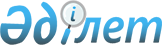 Шардара ауданының аумағында сайлау учаскелерін құру туралыТүркістан облысы Шардара ауданы әкімінің 2023 жылғы 28 желтоқсандағы № 10 шешімі. Түркістан облысының Әділет департаментінде 2023 жылғы 29 желтоқсанда № 6443-13 болып тіркелді
      Қазақстан Республикасының "Қазақстан Республикасындағы сайлау туралы" Конституциялық Заңының 23-бабының 1 тармағына және Қазақстан Республикасының "Қазақстан Республикасындағы жергiлiктi мемлекеттік басқару және өзін-өзі басқару туралы" Заңының 33-бабының 2 тармағына сәйкес, Шардара ауданының әкімі ШЕШІМ ҚАБЫЛДАДЫ:
      1. Шардара ауданының аумағында сайлау учаскелері осы шешімнің 1 қосымшасына сәйкес құрылсын.
      2. Осы шешімнің 2 қосымшасына сәйкес, Шардара ауданы әкімінің кейбір шешімдерінің күші жойылды деп танылсын. 
      3. Осы шешімнің орындалуын бақылау Шардара ауданы әкімі аппаратының басшысына жүктелсін.
      4. Осы шешім оның алғашқы ресми жарияланған күнінен бастап қолданысқа енгізіледі.
      "КЕЛІСІЛДІ"
      Шардара аудандық аумақтық
      сайлау комиссиясы Шардара ауданы аумағындағы сайлау учаскелері
      № 849 сайлау учаскесі
      Орталығы: Шардара қаласы, Ж.Қолдасов көшесі, № 4 үй, Түркістан облысының білім басқармасының Шардара ауданының білім бөлімінің "№ 2 Жамбыл Жабаев атындағы бастауыш мектеп" коммуналдық мемлекеттік мекемесінің ғимараты.
      Шекаралары: Ж.Қолдасов көшесі № 3, 5, 6/1, 6/2, 8/1, 8/2, 9, 10/1, 10/2, 11, 11А, 12/1, 12/2, 13, 14/1, 14/2, 15, 16, 16А, 18, 18А, 20, 21/1, 21/2, 23, 24, 24/1, 25, 26/1, 26/2, 28/1, 28/2, 29, 30/1, 30/2, 31, 32/1, 32/2, 34/1, 34/2, 38/1, 38/2, 40/1, 40/2, 41, 42, 43/1, 43/2, 44, 45, 46, 47, 48, 49, 49А, 50, 51/1, 51/2, 52, 52А, 53/1, 53/2, 55, 55/2, 56/1, 56/2, 56Б, 57, 58/1, 58/2, 59, 60/1, 60/2, 61, 62/1, 62/2, 63, 64/1, 64/2, 68, 77, 78, 79, 80, 81, 81А үйлер, Әскери қалашық көшесі № 1/1, 1/2, 2/1, 2/2, 3/1, 4/1, 4/2, 5 үйлер, Т.Мұсабаев көшесі № 1/1, 1/2, 1А, 2, 2/2, 2А, 2Б, 2В, 3/1, 3/2, 4, 5/1, 5/2, 5А, 6/1, 6/2, 7/1, 7/2, 7А, 8/1, 8/2, 8А, 8Б, 9/1, 9/2, 9А, 10/1, 10/2, 11/1, 11/2, 12/1, 12/2, 13/1, 13/2, 14/1, 14/2, 14А, 14Б, 15/1, 15/2, 16/1, 16/2, 17/1, 17/2, 18/1, 18/2, 19/1, 19/2, 20/1, 20/2, 21А, 22/1, 22/2, 23/1, 23/2, 24/1, 24А, 25/1, 25/2, 26/1, 26/2, 27/1, 27/2, 28/1, 28/2, 29/1, 29/2, 30/1, 30/2, 31/1, 31/2, 32/1, 32/2, 33/1, 33/2, 34/1, 34/2, 35, 36/1, 36/2, 37/1, 37/2, 38/1, 38/2, 39/1, 39/2, 40/1, 40/2, 42/1, 42/2, 44/1, 44/2, 46/1, 46/2, 48/1, 48/2, 50/1, 50/2, 52/1, 52/2, 54/1, 54/2, 56/1, 56/2, 58/1, 58/2, 60, 62, 64, 66, 67, 69, 70, 71, 72, 73, 74, 75, 76, 77, 78, 79, 80, 82, 84, 88 үйлер, Ынтымақ көшесі № 1/1, 1/2, 1А/1, 3/2, 3А/1, 4/1, 4/2, 4А, 5, 5/1, 5А/1, 5А/2, 6/1, 6/2, 6А, 7/2, 7А, 7А/1, 9/1, 9/2, 9А/1, 9А/2, 10А, 11А/1, 11А/2, 12, 13/1, 13/2, 14/2, 15/1, 15/2, 17/1, 17/2, 19/1, 19/2, 21/1, 21/2, 23/1, 23/2, 24, 25/1, 25/2, 26, 26А, 27/1, 27/2, 29/1, 29/2, 30, 30А, 31/1, 31/2, 33/1, 33/2, 35/1, 35/2, 39/1, 39/2, 40/1, 40/2, 41/2, 42/1, 42/2, 43/1, 43/2, 44/1, 44/2, 45/1, 45/2, 46/1, 46/2, 47, 48/1, 48/2, 49, 50/1, 50/2, 52/1, 52/2, 53/1, 53/2, 54, 56, 62/1, 64, 66, 67, 68, 70/2, 74, 75/1, 75/2, 77/2, 78, 81/2, 82, 87, 88, 89, 90, 93, 95, 97, 101, 124, 125, 128Б, 138, 139А үйлер, Ғ.Мүсірепов көшесі № 1/1, 1/2, 2/1, 2/2, 3/1, 3/2, 3А/1, 3А/2, 4/1, 4/2, 5/1, 5/2, 6/1, 6/2, 6А, 7/1, 7/2, 8/1, 8/2, 8А, 9/1, 9/2, 10/1, 10/2, 10А, 11/1, 11/2, 12/1, 12/2, 13/1, 13/2, 14/1, 14/2, 14А, 15/1, 15/2, 16/1, 16/2, 16А, 17/1, 17/2, 18/1, 18/2, 19/1, 19/2, 20/1, 21, 21А, 23, 24, 26, 27, 27А, 28, 38, 41, 45, 50, 57, 62, 67, 72, 74, 77, 77А, 78, 80, 81 үйлер, Н.Бекежанов көшесі № 2, 3, 3А, 4, 5, 6, 7, 8, 9, 10, 13, 13А, 14, 15, 16, 19, 20, 22, 26, 28, 32, 33, 34, 35, 36, 37, 4, 41, 42, 43, 44, 45, 46 үйлер, Ә.Қастеев көшесі № 1, 1А, 2, 2А, 3, 3А, 5, 5А, 6, 7А, 8, 9, 12А, 13, 16, 17, 18, 20, 21, 21А, 22, 22А, 22Б, 24, 26, 27, 28, 29, 33, 35, 36, 38 үйлер, О.Бапышев көшесі № 2, 4А, 6, 8, 9, 15, 36 үйлер, Ә.Қашаубаев көшесі № 1, 1А, 2А, 2Б, 3, 4, 4Б, 5, 5А, 5Б, 6, 7, 7А, 7Б, 7В, 9, 9А, 10, 11, 11А, 12, 13, 13А, 15, 15А, 17, 18, 20, 21, 22А, 22Б, 23, 24, 25, 25А, 26, 27, 33, 34, 34А, 35, 36, 39, 40, 41, 41/2, 42, 42А, 42Б, 43, 43А, 45, 47, 49, 52, 52А, 53, 55, 56, 57, 57А, 59, 61, 62, 63, 65, 67, 68, 69, 74, 75 үйлер, С.Ерубаев көшесі № 1, 1А, 1Б, 1В, 1Г, 2, 2А, 2Б, 5, 7А, 10, 11А, 13, 14, 15, 16, 17, 17А, 19, 19А, 20, 21, 22, 23, 24, 25, 26, 27, 28, 30, 32, 35, 37, 38, 39, 40, 41, 44, 45, 46, 47, 50, 64 үйлер, Ш.Құдайбердиев көшесі № 1, 2, 2А, 3, 3А, 3Б, 4, 5, 5А, 5Б, 5В, 6, 7, 8Б, 9, 10, 10А, 11, 13А, 15, 15Б, 16, 17, 17А, 18, 20, 20А, 20А, 20Б, 21, 22, 23А, 24А, 25, 26, 26А, 38, 38А, 41, 44, 45А, 45Б, 46, 51, 52, 52А, 53А, 55, 56, 57, 58, 60, 60А, 62 үйлер, Еркөбек көшесі № 2, 5, 6, 15, 19, 20А, 23, 27, 35, 39, 40, 41, 53, 67, 70 үйлер, Т.Ибраимов көшесі № 1/1, 1/2, 2/1, 2/2, 3/1, 3/2, 4/1, 4/2, 5/1, 5/2, 6/1, 6/2, 7/1, 7/2, 8, 8А, 9/1, 9/2, 10/1, 10/2, 12, 12А, 13, 15, 21, 22, 25, 26, 32, 33, 34 үйлер, Әсем шағын ауданы, Жаңа Құрылыс-7 көшесі № 198 үй, Жаңа Құрылыс-8 көшесі № 40, 183 үйлер, Жаңа Құрылыс-9 көшесі № 39, 42, 45, 55, 57, 96, 151, 152, 336 үйлер, Жаңа Құрылыс-10 көшесі № 19, 34, 49, 50, 53, 65/1, 68, 83, 100 үйлер, Жаңа Құрылыс-11 көшесі № 13, 35, 41, 49, 53, 53А, 57, 65, 67, 282 үйлер, Жаңа Құрылыс-12 көшесі № 3, 4, 8, 21, 33, 45, 46, 49, 50, 53, 59, 63, 73 үйлер, Жаңа Құрылыс-13 көшесі № 1, 2, 3, 4, 5, 13 үйлер.
      № 904 сайлау учаскесі
      Орталығы: Шардара қаласы, Жастар көшесі, № 22 үй, Түркістан облысы дене шынықтыру және спорт басқармасының "Шардара аудандық № 2 балалар мен жасөспірімдер спорт мектебі" коммуналдық мемлекеттік мекемесінің ғимараты.
      Шекаралары: Нұр Отан шағын ауданы, Жаңа Құрылыс-1 көшесі № 9, 11, 13, 13А, 15, 16, 24/1 үйлер, Жаңа Құрылыс-2 көшесі № 16, 18, 20, 23, 155 үйлер, Жаңа Құрылыс-3 көшесі № 7, 11, 12, 13, 18 үйлер, Жаңа Құрылыс-4 көшесі № 2, 12, 15 үйлер, Жаңа Құрылыс-5 көшесі № 2, 3А, 7, 12, 20, 21, 24, 26, 43, 46 үйлер, Жаңа Құрылыс-6 көшесі № 2, 22, 24, 26, 32, 34, 38, 87, 93, 93А, 95 үйлер, № 4 шағын ауданы, № 14 көше № 9, 11, 16, 18, 19, 21, 21Б, 21В, 21Г, 23, 25, 41 үйлер, № 15 көше № 3, 5, 8, 13, 20, 21, 24, 25, 28, 31, 32, 33, 36, 37, 37А, 39, 40, 41, 42, 43, 43А, 44, 46А, 48, 649 үйлер, № 16 көше № 2, 4, 6, 9, 12, 13, 15, 25, 26, 26А, 27, 29, 30, 31, 34, 35, 36, 40, 46, 51А, 51Б, 53, 55, 57, 59, 63, 660, 661, 662 үйлер, Ә.Жолдасов (№17) көшесі № 5, 10, 11, 12, 16, 18, 19, 24, 31, 35, 37, 40, 41, 43, 44, 45, 46, 47, 48, 49, 51, 53, 54, 55, 60, 73, 79, 80, 83, 88, 89, 93, 95, 108, 110, 115 үйлер, № 18 көшесі № 1, 16, 18, 20, 22, 29, 31, 32, 33, 34, 36, 41, 47, 49, 53, 55, 57, 59, 61, 62, 68, 70, 71, 72, 75, 78, 80, 83, 84, 90, 92, 94, 95, 97, 98, 99, 131, 137, 138, 142, 143А, 171, 757, 772, 775, 776 үйлер, № 19 көшесі № 7, 10, 11, 12, 14, 15, 17, 18, 30, 32, 36, 38, 43, 44, 46, 57, 59, 65, 70, 73, 78, 80, 82, 84, 86, 88, 91, 92, 93, 95, 98, 101, 103, 104, 105, 106, 107, 108, 109, 111, 111А, 115, 173, 173А, 173Б, 180, 202, 778 үйлер, № 20 көшесі № 1, 3, 28, 29, 31, 60, 61, 62, 66, 68, 73, 75, 77, 80, 81, 84, 86, 88, 95, 96, 97, 101, 102, 104, 106, 111, 119, 260, 260А, 261, 261А, 270, 271, 271А, 286, 288 үйлер, №21 көшесі № 64, 65, 69, 75, 78, 80, 82, 84, 92, 93, 103, 103А, 104, 105, 107, 108, 110, 312, 312А, 313, 313А, 316, 341, 346, 350, 350А үйлер, № 22 көшесі № 2, 4, 6, 8, 18, 42, 51, 58, 70, 71, 72, 74, 75, 77, 88, 91, 93, 105, 107, 108, 109, 111, 117, 364, 370, 370А, 380, 411 үйлер, № 23 көшесі № 2, 53, 58, 62, 70, 75, 76, 79, 80, 81, 88, 90, 91, 94, 97, 104, 106, 431, 437, 453, 460 үйлер, № 24 көшесі № 40, 53, 58, 62, 78, 80, 82, 86, 87, 94, 100, 115, 488, 491, 506, 512, 517 үйлер, № 25 көшесі № 6, 8, 10, 15, 17, 27, 58, 60, 65, 73, 75, 76, 84, 93, 99, 101, 121, 127, 527, 536, 579, 580, 582, 1099 үйлер, № 26 көшесі № 66, 68, 74, 86, 110, 112, 128, 130, 132, 134, 607 үйлер, № 3 шағын ауданы, № 27 көшесі № 1, 2, 3, 781 үйлер, № 28 көшесі № 1, 2, 3, 4, 9, 774 үйлер, № 29 көшесі № 10, 766 үйлер, № 30 көшесі № 1, 5, 6, 12, 16, 21, 23, 28, 29, 745 үйлер, № 31 көшесі № 3, 12, 16 үйлер, №32 көшесі № 1, 2, 3, 5, 6, 8, 11, 12, 18, 22, 24 үйлер, №33 көшесі № 5, 7, 9, 15, 19, 690, 698 үйлер, №34 көшесі № 1, 3, 6, 10, 11, 18, 19 үйлер, №35 көшесі № 6, 7, 8, 9, 10, 11, 12, 13, 16, 20 үйлер, №36 көшесі № 10 үй, Жастар көшесі № 4, 5, 9, 11, 17, 20, 37, 37А, 45А, 49 үйлер, Б.Байтуғанов көшесі № 1, 2, 3, 4, 5, 6, 6, 7, 8, 9, 11, 13, 14, 15, 16, 19, 20, 37, 38, 39, 40, 41, 42, 43, 44, 50, 51, 52, 54, 55, 56, 57, 58, 59, 60, 61, 62, 63, 65, 66, 67, 78, 103, 112, 135 үйлер, Ақ шағала көшесі № 1/1, 1/2, 2/1, 2/2, 3/1, 3/2, 4Г, 4Д, 4Е, 5А, 5В, 5Г, 5, 6Б, 8, 9 үйлер, Достық саяжайы № 1, 7, 8А, 11, 13, 16, 18, 18А, 20, 22, 22А, 23, 26, 27, 28А, 30, 35, 35А, 36, 37, 38, 40, 41, 42, 42А, 43, 44, 47, 51, 53, 57, 61, 69, 72, 73, 76, 81А, 85, 93, 95, 97, 98, 99, 114, 120, 127, 144, 152 үйлер, Арман саяжайы № 2, 12 үйлер, Энергетик саяжайы № 2, 3, 4, 7, 12, 17, 22, 22А, 25, 28, 28А, 30, 37, 39, 44, 46Б, 48Б, 49, 50, 50А үйлер, Т.Жүргенов көшесі № 50, 59, 61, 62, 63, 66, 66А, 69, 84 үйлер, Шардара-Шымкент тас жолы № 1А, 1Б, 2, 3 үйлер, Жобадағы жаңа көшесі № 2А, 4А, 4Б, 5, 5А, 6, 6А, 7, 10, 10А, 11А, 15, 17А, 17Б, 18, 18А, 18Б, 19, 20, 20А, 23, 23А, 23Б, 24, 24А, 25, 29, 29А, 29Б, 30, 30А, 31, 31А, 31Б, 32, 32Б, 38А, 38Б, 48, 48А, 49А, 50, 52, 52А, 53, 54, 54А, 55, 55А, 55Б, 56, 56А, 56Б, 60А, 61, 61А, 62, 63, 64, 64А, 64Б, 70, 73, 78, 79, 79А, 81, 82, 83, 83А, 93Б, 94, 95А, 97, 97А, 98, 98А, 101, 111, 113, 118, 118А, 132, 134, 136, 136А, 137, 141, 142, 147, 148, 152, 153, 153А, 154, 157, 157А, 157Б, 158, 162, 163, 164, 165, 166, 166А, 172, 172А, 174, 175, 176, 177, 179, 181, 182, 182А, 184, 185, 186, 187, 193, 194, 195, 196, 196А, 197, 199, 200, 208, 213, 213А, 214, 214А, 215, 218, 219, 220, 222, 224, 226, 228А, 231, 232, 232А, 233, 234, 234А, 235, 239, 240, 241, 245, 249, 249А, 253, 254, 255, 255А, 256, 258, 259, 263, 266, 266А, 267, 268, 269, 270, 272, 284, 290, 291, 292, 293, 294, 294А, 298, 300, 301, 302, 307, 310, 311, 320, 325А, 334, 337, 340, 342, 344, 344Б, 345, 346, 347, 351, 352, 353, 359, 363, 378, 379, 385А, 386, 389, 391, 395, 408, 418, 427, 430, 430А, 430Б, 431, 432, 435, 441, 442, 443, 473, 480, 485, 489, 498, 532, 533, 553, 584, 585, 586, 587, 592, 593, 626, 657, 689, 775, 800, 801, 809, 1560, 1561, Квартал 006.
      № 850 сайлау учаскесі
      Орталығы: Шардара қаласы, Ғ.Мұратбаев, көшесі, № 36 үй, Түркістан облысының білім басқармасының Шардара ауданының білім бөлімінің "№ 1 М.Әуезов атындағы жалпы білім беретін мектеп" коммуналдық мемлекеттік мекемесінің ғимараты.
      Шекаралары: Н.Оңдасынов көшесі № 1/2, 1В, 2/1, 2/2, 2А, 3/1, 3/2, 4/1, 4/2, 5/1, 5/2, 6/1, 6/2, 6/2, 6Б, 6В, 7/1, 7/2, 7А, 10, 10/1, 11/1, 11/2, 12/1, 12/2, 13, 13Аүйлер, А.Әлімбетов көшесі № 1, 2, 4, 5, 6, 6А, 6Б, 7, 8, 9, 11, 12, 13А, 14, 15, 16, 17, 19, 20, 21, 22 үйлер, Жаушықұм көшесі № 3, 6, 10, 13, 14, 15, 20, 22 үйлер, Т.Бокин көшесі № 1, 1А, 2, 2А, 2Б, 3, 3А, 4, 4А, 4Б, 5, 6, 7, 8, 9, 10, 11, 12, 12А, 13, 14, 15, 16, 17, 17А, 18, 20, 21, 23, 24, 25, 26, 28, 30, 31, 32, 33, 34, 35, 36, 37, 38, 39, 40, 41, 42, 42А, 42Б, 43, 44, 46А, 47 үйлер, Т.Махамбетов көшесі № 1, 1А, 2, 2А, 2Б, 3, 4, 5, 5А, 6, 6А, 7, 7А, 7Б, 7В, 7Г, 8, 8А, 8Б, 9, 9А, 9Б, 10, 10А, 11, 12, 13, 13А, 14, 15, 15А, 16, 18, 18А, 19, 19А, 21, 22А, 23, 24, 24А, 25, 25А, 26, 27, 28, 29, 30, 31, 31А, 33, 35, 37, 39, 41 үйлер, Ғ.Мұратбаев көшесі № 29А, 29Б, 29Г, 31, 31Б, 31В, 32, 33, 34, 35, 35А, 37, 38, 40, 41А, 43, 45, 46, 47, 47А, 48, 49, 50, 51, 53, 55, 56, 57, 58, 59, 60, 61, 63, 65, 67, 71, 73, 80, 80А, 80Б үйлер, Е.Тәжімұратов көшесі № 1, 1А, 2А, 3, 4, 5, 6, 7, 8, 9, 10, 10А, 12, 14, 16, 17, 21, 23, 27 үйлер, А.Шахабаев көшесі № 1, 2А, 4, 6, 14, 18, 26 үйлер, Қ.Сәтпаев көшесі № 14, 17, 21, 22, 25, 31, 31Б, 32, 34/1, 34/2, 36/1, 36/2, 38/1 үйлер, Қ.Аманжолов көшесі № 5, 6, 7, 8, 9, 10, 11, 12, 13, 14, 15, 16, 17, 18, 19, 20/1, 20/2, 21, 23, 23А, 26 үйлер, А.Иманов көшесі № 27, 30, 37, 40, 40А, 41, 43, 44, 44А, 45, 46, 47, 48, 48А, 50, 53, 55, 58, 59, 60, 63, 66/1, 66/2, 69, 70, 74, 75, 76, 77, 78, 80, 81, 84, 86, 87 үйлер, Б.Майлин көшесі № 1, 1А, 10, 11, 11А, 12, 24, 53 үйлер, Алаш көшесі № 6, 7, 10, 10А, 12, 12А, 14, 16, 20/1, 20/2, 22, 23, 24/1, 24/2, 27, 29, 49 үйлер, Ы.Жақаев көшесі № 2, 3/1, 3/2, 5, 6, 8, 11, 18, 20, 22 үйлер, К.Әзірбаев көшесі № 1, 1А, 5, 5А, 6, 8, 11, 13, 17, 19, 20, 24 үйлер, Ғ.Мұстафин көшесі № 1, 3, 5, 6, 7, 11, 12А, 14А, 15А, 16, 18, 20, 21, 21А, 23, 24, 25, 32 үйлер, Тыныштықбаев көшесі № 1, 2, 2А, 3, 4, 5, 6, 7, 7А, 8, 12, 13, 14А, 15, 15А, 15Б, 17, 19, 20А, 33, 43, 1015, 1123, 1124, 1164 үйлер, Ж.Есалиев көшесі № 1, 2, 3, 4, 7, 8Б, 9, 12, 14, 16, 18, 20, 24 үйлер, Квартал 001, №1460, 2122 үйлер.
      № 905 сайлау учаскесі
      Орталығы: Шардара қаласы, Ғ.Мұратбаев көшесі, № 33А үй, Түркістан облысының білім басқармасының Шардара ауданының білім бөлімінің "№ 12 жалпы білім беретін мектеп" коммуналдық мемлекеттік мекемесінің ғимараты.
      Шекаралары: Н.Оңдасынов көшесі № 1, 1/1, 8/1, 8/2, 9/1, 12/1, 14/1, 14/2, 14А, 17, 17/1, 17А, 18, 19, 19/1, 28, 31, 33, 34, 42/2, 41, 45, 57, 63, 65, 90, 91, 92, 96 үйлер, Ғ.Мұратбаев көшесі № 1, 2, 2А, 2Б, 3, 3А, 3Б, 5А, 5Б, 9, 11, 11А, 12, 14, 16, 17А, 18, 18А, 20, 21, 22, 23, 24, 25, 25А, 26, 27, 27А, 28, 29, 30 үйлер, А.Иманов көшесі № 1, 1А, 1Б, 2, 2А, 3, 4, 5, 6, 7, 7, 8, 9, 10, 11, 12, 12А, 13, 15, 16, 17, 17Б, 18, 19, 19А, 19Б, 20, 20/521, 22, 23, 24, 25, 26, 26А, 26Г, 26Д үйлер, М.Жалаңбасов көшесі № 1, 2, 3, 5, 6, 8, 9, 14, 16, 18, 19, 20, 47, 50, 59 үйлер, С.Қожанов көшесі № 1А, 1Б, 2/1, 2/2, 2А, 2Б, 2В, 2Г, 2Е, 3, 4, 5, 6, 7, 8, 10/1, 10/2, 11/1, 11/2, 12/1, 12/2, 13/1, 13/2, 14/1, 14/2, 15/1, 15/2, 17/1, 17/2, 18/1, 18/2, 19/1, 19/2, 29 үйлер, Т.Тәжібаев көшесі № 1, 2, 2А, 3, 4, 5, 6, 6А, 8, 9, 10, 11, 12, 13, 14, 15, 16, 18, 19, 19А, 20, 21, 22, 23, 24, 24А үйлер, А.Байтұрсынов көшесі № 1, 2, 4, 5, 6, 7, 7А, 8, 9, 10, 11, 12, 12А, 13, 15, 16, 16А, 17, 18, 20, 21, 22, 23, 24, 25 үйлер, Наурыз көшесі № 1, 6, 7, 10, 12, 14, 15, 19, 21А, 23А, 23Б, 26 үйлер, Ж.Нұрлыбаев көшесі № 1, 2, 3, 4, 5, 6, 7, 9, 10, 11, 12, 13, 14, 15, 16, 17, 18, 19, 20, 21, 22, 23, 24, 25, 28 үйлер, Ж.Шаяхметов көшесі № 2, 3, 4, 6, 7, 8, 9, 10, 11, 12, 14, 14А, 15, 16, 17, 18, 19, 20, 21, 22, 23, 24, 25, 27 үйлер, С.Смағұлов көшесі № 1, 1А, 2, 3Б, 4, 4А, 6, 7, 8, 9, 10, 11, 11А, 12, 13, 13А, 15, 15А, 16, 17, 18, 19, 20, 21, 22, 23, 26, 28, 35, 35А, 35Б, 36/1, 36/2, 36/3, 36/4, 37, 37А, 37Б, 38/1, 38/2, 38/3, 38/4, 39, 40/1, 40/2, 41, 42, 49, 51, 53 үйлер, Т.Пірімқұлов көшесі № 1, 2, 2А, 3, 4, 5, 6, 7, 9, 10, 11, 12, 13, 14, 14/2, 15, 16, 16А, 17, 19, 20, 21, 37/1, 37/2, 38, 39, 39/2, 41/1, 41/2 үйлер, Ә.Молдағұлова көшесі № 2А, 3, 4, 5, 6, 6А, 8, 9, 9А, 10, 11, 12, 14, 15, 15А, 16, 17, 17А, 18, 20, 21, 22, 23, 24, 25, 26, 26А, 28, 30, 31, 32, 34, 36, 38, 40, 42, 44, 46, 48, 50, 50А, 52, 52А, 54, 60, 60А, 60Б, 64, 66, 68 үйлер, Ұзыната көшесі № 2/1, 3, 4/1, 4/2, 6/1, 6/2, 6/3, 6/4, 6/5, 6/6, 6/7, 6/8, 6А, 8, 9, 9В, 10, 10А, 11/1, 11/2, 12, 13, 14, 14А, 16, 17/1, 17/2, 19/1, 19/2, 20, 21/1, 21/2, 22, 23/1, 23/2, 24А, 25/1, 25/2, 26, 27/1, 27/2, 29, 30, 32, 35, 36, 36А, 37, 38, 39, 41/1, 41/2, 43/1, 43/2, 44А, 45/1, 45/2, 47, 48, 49, 50, 52, 52А, 53, 55, 56, 56А, 57, 58, 59, 60, 61, 62, 64, 65, 67, 71, 72, 74, 77, 83, 85, 89 үйлер, Ұзыната тұйығы № 4А, 7, 9, 15 үйлер, Желтоқсан көшесі № 1, 1А, 1Б, 1Г, 1Д, 2, 2А, 3, 3А, 4А, 5, 8, 9, 10, 11, 11А, 12, 12А, 13, 14, 15, 18, 18А, 19А, 19Б, 22, 23, 25/1, 25/2, 25А, 26/1, 26/2, 26А, 26Б, 27/1, 27/2, 28/1, 29/1, 29/2, 30/1, 30/2, 31/1, 31/2, 32/1, 32/2, 33, 34/1, 34/2, 35, 36/1, 36/2, 37, 38/1, 38/2, 40, 40/2, 41, 42/1, 42/2, 43, 44/1, 44/2, 46/1, 46/2, 48/1, 48/2, 49, 50/1, 50/2, 52/1, 52/2, 53, 60/2, 67, 68, 71 үйлер.
      № 851 сайлау учаскесі
      Орталығы: Шардара қаласы, Әл-Фараби көшесі, № 16Б үй, Түркістан облысының білім басқармасының Шардара ауданының білім бөлімінің "Шардара мектеп-лицей" коммуналдық мемлекеттік мекемесінің ғимараты.
      Шекаралары: Н.Оңдасынов көшесі № 4А, 16/1, 16/2, 22, 23, 24, 24/1, 29/1, 29/2, 31А, 33А, 41Б, 42, 40/2, 44, 48, 51, 51А, 83, 85, 101, 103, 104, 105, 107, 108, 109, 112, 114, 115, 116, 117, 118, 122, 125, 127, 128, 131, 132, 133, 134, 138, 139, 140, 141, 142, 144, 145, 146, 147, 148, 149, 203 үйлер, Қазыбек би көшесі № 23Б, 27, 27А, 27В, 29, 31Г, 32, 33, 34, 35, 36, 38, 38А, 39, 40/1, 40/2, 41/1, 41/2, 42/1, 42/2, 43/1, 43/2, 44/1, 44/2, 45/1, 45/2, 46/1, 46/2, 47/1, 47/2, 48/1, 48/2, 49/1, 49/2, 50/1, 50/2, 51/1, 52/1, 52/2, 54/1, 54/2, 56, 56А, 57, 59, 62/1, 62/2, 63, 64/1, 64/2, 65, 66/1, 66/2, 66А/1, 66А/2, 68/1, 68/2, 70/1, 70/2, 71, 71А, 72/1, 72/2, 74/1, 74/2, 74А/1, 74А/2, 76/1, 76/2, 76Б, 77, 78/1, 78/2, 79, 80, 80А, 85, 87, 87А, 91, 94/1, 98/1, 98/2, 103, 111, 111А үйлер, Б.Саттарханов көшесі № 5, 13, 21, 37, 37А, 38/1, 39, 41, 42/1, 42/2, 43, 44, 45, Ақбала көшесі № 1/1, 1/2, 2/1, 2/2, 3/1, 3/2, 4/1, 4/2, 4А, 5/1, 5/2, 6/1, 6/2, 7/1, 7/2, 7А/1, 7А/2, 8/1, 8/2, 9/1, 9/2, 10/1, 10/2, 11/1, 12/1, 12/2, 12А, 14, 14/1, 15/2, 17/1, 17/2, 19/1, 19/2, 20/1, 20/2, 22/2, 23, 31А үйлер, Бейбітшілік көшесі № 1/1, 1/2, 1А, 1Б, 2/1, 2/2, 3/1, 3/2, 4/1, 4/2, 5/1, 5/2, 6/1, 6/2, 7/1, 7/2, 8/2, 8А, 8А/1, 9/1, 9/2, 10/1, 10/2, 11/1, 11/2, 12/1, 12/2, 14/1, 16/1, 16/2, 18/1, 18/2, 20/1, 20/2, 21, 19/2 үйлер, Н.Анарқұлов көшесі № 1/1, 1/2, 1А/1, 1А/2, 1В/1, 1В/2, 2/1, 2/2, 2Б, 3/1, 3/2, 4/1, 4/2, 4А/1, 4А/2, 5/1, 5/2, 6/1, 6/2, 6А/2, 7/1, 7/2, 8/1, 8/2, 9, 9/1, 10/1, 10/2, 11/1, 11/2, 13/1, 14, 14/1, 14/2, 17, 18, 18/2, 25 үйлер, Қызылжар көшесі № 1/1, 1/2, 2/1, 2/2, 3/1, 3/2, 4/1, 4/2, 5/1, 5/2, 6/1, 6/2, 7/1, 7/2, 8, 9, 12/1, 12/2, 30 үйлер, Ә.Сапарбаев көшесі № 1/1, 1/2, 2/1, 2/2, 3/1, 3/2, 4/1, 4/2, 5/1, 5/2, 6/1, 6/2, 7/1, 7/2, 8/1, 8/2, 9/1, 9/2, 10/1, 10/2, 11, 11А, 11Б, 12, 14, 14А, 17/1, 17/2, 18, 18Б, 18В, 19/1, 19/2, 21/1, 21/2, 22, 23/1, 23/2, 24, 24Б, 26, 28 үйлер, Ж.Ахментаев көшесі № 1/2, 1А, 1А/1, 3/1, 3/2, 4, 4/2, 4А/1, 4А/2, 4Б/1, 4Б/2, 5/1, 5/2, 7/1, 7/2, 9/1, 9/2, 11/1, 11/2, 12, 13, 15, 24 үйлер, Қ.Сыпатаев көшесі № 1, 1А, 2/1, 2/2, 2А, 4, 5, 6/1, 6/2, 7/1, 7/2, 8, 9/1, 9/2, 10/1, 10/2, 12/1, 12/2, 14/1, 14/2 үйлер, Ә.Есіркепов көшесі № 1/1, 1/2, 2/1, 2/2, 3/1, 3/2, 4/1, 4/2, 5/1, 5/2, 6/1, 7/1, 7/2, 8/1, 8/2, 9/1, 9/2, 10/1, 10/2 үйлер, С.Сейфуллин көшесі № 1/1, 1/2, 1/3, 1/4, 2/1, 2/2, 2/3, 2/4, 2/5, 2/6, 2Б, 2Б/2, 3, 3/1, 3А, 3Б/2, 3Б/3, 3Б/4, 3Б/5, 3Б/6, 4/1, 4/2, 4/3, 4/4, 4/6, 4/2, 4А, 4А/1, 6/1, 6/2, 7/1, 7/2, 8/1, 8/2, 9/1, 9/2, 10, 10/1 үйлер, М.Жәлел көшесі № 1/1, 1/2, 2/1, 2/2, 4/1, 4/2, 5/1, 6/1, 6/2, 7/1, 7/2, 8/1, 8/2, 9/1, 9/2, 10/1, 10/2, 12/1, 14/1, 14/2, 16/1, 16/2, 18, 19/1, 19/2, 20/1, 20/2, 22/1, 22/2, 24/1, 24/2 үйлер, Т.Жүргенов көшесі № 1, 3, 3Б, 5/1, 5/2, 7, 8, 9А, 10/1, 10/2, 12, 13А/1, 13А/2, 14, 14А, 17/1, 17/2, 18, 19, 19А, 20, 21, 23/1, 23/2, 24, 25, 25А, 26, 28, 29, 30, 32, 33, 35, 38, 39 үйлер, Бейбарыс Сұлтан көшесі № 3, 5, 11, 13, 14, 15, 16, 17, 18, 19, 20, 21, 25, 26, 28, 33 үйлер, Ш.Қалдаяқов көшесі № 1, 4А, 5Б, 6, 8, 10, 11, 12, 13, 14, 14А, 15, 16, 17, 19, 19А, 21, 22, 22А, 25, 28, 28Б, 28В, 32, 34, 36, 38, 42, 42А, 56А, 1621, 1661, 1892, 1899, 1900, 1906, 1909, 1913 үйлер, С.Рахимов көшесі № 1А, 2/2, 4, 5, 6, 7, 14, 16, 17, 18, 26, 34Б, 35В, 38, 46, 49, 55А, 56Б, 56В, 63 үйлер, С.Торайғыров көшесі № 1, 1А, 2, 2А, 2В, 2Г, 3, 3А, 4, 4А, 5, 6, 8, 10, 10А, 12, 12А, 13, 15, 15А, 17, 21, 21А, 22, 24, 24А, 26, 27, 28, 28А, 29, 29А, 30, 30А, 31, 32, 33, 34 үйлер, Б.Бұлқышев көшесі № 2, 7, 8, 9, 10, 11, 12, 13, 13А, 14, 15, 16, 17, 18А, 26 үйлер, Б.Момышұлы көшесі № 1, 3, 4, 4, 7, 8, 10, 11, 13, 22, 24, 24А, 25, 26, 26А, 28, 29, 30, 32, 33, 34, 35, 37, 39, 41, 45, 45А, 46, 47, 53, 70 үйлер, Қорқыт ата көшесі № 1, 1А, 2, 3, 4, 6, 7, 8, 9, 13, 14, 16, 17, 17А, 19, 20А, 21, 22 үйлер, Қозы Көрпеш-Баян Сұлу көшесі № 2, 4, 6, 7, 8, 9, 10, 11, 12, 14, 16, 17, 18, 19, 20, 20А, 21, 22, 23, 29 үйлер, Әжемсеңгір көшесі № 1, 2, 2А, 5А, 8, 8А, 11, 12, 12А, 13, 13А, 14, 14А, 15, 17, 17А, 18, 26, 27, 30 үйлер, Мүлкіл ата көшесі № 1, 1А, 1Б, 4, 5А, 6, 9, 10, 10А, 12, 13, 16А, 17, 18А, 18Б, 20А, 21, 22, 22А, 25, 27, 28, 29, 30, 30А, 31, 32, 33, 34, 34А, 35, 43, 45, 51, 53 үйлер.
      № 852 сайлау учаскесі
      Орталығы: Шардара қаласы, Ы.Алтынсарин көшесі, № 30 үй, Түркістан облысының білім басқармасының Шардара ауданының білім бөлімінің "Қ.Аманжолов атындағы жалпы білім беретін мектеп" коммуналдық мемлекеттік мекемесінің ғимараты.
      Шекаралары: Р.Темірбеков көшесі № 2, 2А, 3, 3А, 3Б, 4, 4А, 5, 6, 7, 8, 8А, 9, 9А, 10, 10А, 10Б, 11, 12, 14, 14А, 15, 16, 17, 17А, 18, 18А, 18Б, 19, 20, 21, 21А, 22, 23, 24, 25, 26, 26А, 27, 28, 28А, 29, 30Б, 31, 32, 33, 34, 34Б, 34Б/1, 35, 35А, 36, 37, 37А, 41, 42, 43, 43А, 44, 44А, 45, 45А, 46, 46А, 47, 49, 51, 53, 53А, 54, 54А, 55, 58, 59, 69, 71, 71А, 76, 77, 78, 79, 80, 81, 82, 86, 90, 90А, 90Г, 92, 93 үйлер, Бұқар Жырау көшесі № 1/1, 1/2, 1А, 1Б, 2, 3/1, 3/2, 3А, 3Б, 4, 6, 7, 8, 8А, 9, 9А, 10А, 11, 12, 12А, 13, 13А, 13Б, 14А, 14Б, 15, 16, 17, 18, 18А, 20, 20А, 22, 22А, 23, 25, 27, 28, 29, 30, 31, 31А, 33, 33А, 34, 35, 35А, 36, 37, 38, 38А, 38Б, 39, 40, 40А, 41, 42, 42Б, 43, 44, 45, 45А, 46, 48, 48А, 49, 50, 50А, 51, 51А, 52, 52А, 53, 54, 55, 55А, 56, 57, 58, 60, 60А, 61, 62, 63, 64, 65, 66, 67, 67А, 68, 68А, 68Б, 68В, 68Г, 69, 69А, 70, 71, 71А, 71Б, 72, 72Б, 72В, 73, 74, 77, 77А, 81, 82, 83, 84, 85А, 86, 87А, 89, 89А, 89Б, 89В, 89Г, 94, 96, 97, 98, 99, 103, 105А, 109, 113, 118, 129, 140 үйлер, Қ.Шағырбаев көшесі № 1, 2А, 3, 4, 5, 5А, 5В, 5Г, 6, 7, 8, 9, 9А, 10, 11, 12, 14, 16, 17, 18, 20, 21, 23, 23А, 23А/1, 24, 25, 26, 26А, 28, 29, 30, 31, 31А, 32, 33, 34, 39 үйлер, Ақан Сері көшесі № 1, 2, 3, 4, 5, 6, 7, 9, 10, 11/1, 11/2, 12, 14, 15, 17, 18, 19, 20, 21, 23, 24, 25, 26, 26А, 26В, 29, 31, 32, 33, 33А, 35, 35А, 37, 41, 42, 43, 44, 45, 46, 48, 50, 50А, 55 үйлер, Қ.Мұңайтпасов көшесі № 1Г, 2, 3, 6, 6А, 7, 9, 9Б, 10, 12, 12А, 13А, 14, 14А, 16, 17, 18, 19, 20, 21, 22, 25, 26, 41, 44, 45, 59, 61, 62, 62А, 63, 67, 68, 68А, 68Б, 69, 73 үйлер, А.Тұрдықұлов көшесі № 1, 2, 3, 4, 5, 6, 6А, 7, 7А, 8, 12, 13, 14, 15, 16, 17, 18, 19, 20, 20А, 20Б, 20В, 21, 21Б, 22, 24, 26, 27, 28, 29, 29А, 30, 31 үйлер, Тәуелсіздік көшесі № 8, 8А, 9, 10, 12, 24, 25, 26 үйлер, Қаһарман көшесі № 1/1, 1/2, 1А, 2/1, 2/2, 3, 4 үйлер, Молшылық көшесі № 1, 1Г, 3, 13, 13/1, 48 үйлер, Ы.Қазыбеков көшесі № 4, 7, 8, 9, 9А, 10А, 11, 11А, 12, 13, 13А, 14, 14А, 15, 16, 16А, 19, 20, 22, 22А, 30, 74 үйлер, Ә.Тәжібаев көшесі № 1Б, 2, 2А, 3, 5, 6, 6А, 7, 7А, 8А, 9, 12, 14, 15, 16А, 17, 17А, 18, 19, 21, 21А, 25, 27, 29А, 31А, 31Б үйлер, Халықтар Достығы көшесі № 1, 1А, 2, 2А, 3А, 4, 4А, 5, 7, 7А, 10, 13, 25, 29, 40, 57 үйлер, Ы.Алтынсарин көшесі № 3, 4, 5, 5А, 8, 9, 10, 11, 17, 18, 18А, 20, 21, 22, 23, 24, 25, 26, 27, 28, 29, 30, 30Б, 31, 35, 36, 37 үйлер, Ә.Әшенов көшесі № 1, 2, 4, 6, 10, 11, 13, 14, 17, 19, 21, 22, 24, 25, 27, 29 үйлер, Т.Тоқтаров көшесі № 1, 2, 3, 5, 9, 11, 12, 14, 16, 17, 19, 20, 22, 26, 28, 28А, 32, 32А, 35, 36, 38, 40, 41, 42, 43, 45, 46, 47, 50, 51А, 51Б, 52, 54, 56А, 58, 58А, 60, 60А, 61, 62, 64, 65, 66 үйлер, Т.Рысқұлов көшесі № 1А, 2, 3Б, 4, 4А, 5, 5Б, 6/1, 6/2, 7, 7В, 8/1, 8/2, 8Б, 9, 9Б, 9В, 10, 11, 12, 14, 14А, 15, 16, 17, 17А, 17Б, 18, 19, 19А, 20, 21А, 22, 23, 30, 31, 41, 45, 46, 49, 52В, 52В/2, 53/1, 53/2, 54, 55, 58, 61, 62, 65/1, 65/2, 66, 67, 70, 75, 77/1, 77/2, 89, 90, 91, 93, 93А, 95, 96, 99, 103, 103А, 105 үйлер, Алатау көшесі № 4, 5, 6, 6А, 7, 8, 17, 52, 54 үйлер, Тіршілік көшесі № 3/1, 3/2, 3/3, 3/4, 3/5, 4/1, 4/2 үйлер, Хантағы көшесі № 1, 17, 19, 28, 46 үйлер, Төле би көшесі № 61, 64В, 65, 66, 70, 71, 74, 74А, 79, 81, 82, 83, 84Б, 85, 86, 88, 89, 90А, 98, 102, 103Б, 106А, 106Б, 112, 112В, 113А, 114А, 116, 119/1, 119/2, 119/3, 119/4, 119/5, 119/6, 119/7, 121, 131, 184 үйлер, Квартал 002, № 387, 394, 1016, 1118, 1127, 1128, 1157, 1166 үйлер.
      № 853 сайлау учаскесі
      Орталығы: Шардара қаласы, Ө.Түгелбаев көшесі, № 3А үй, Түркістан облысының білім басқармасының Шардара ауданының білім бөлімінің "Бердібек Соқпақбаев атындағы жалпы білім беретін мектеп" коммуналдық мемлекеттік мекемесінің ғимараты.
      Шекаралары: Әйтеке би көшесі № 4, 6, 10, 12, 14, 18, 20, 22, 22А, 24, 26/1, 26/2, 26Б, 26В, 26В/2, 28, 30, 32, 34/1, 34/2 үйлер, Абай көшесі № 4, 4/2, 5, 6, 7, 8, 9, 11, 12А, 13, 13А үйлер, Қ.Тұрысбеков көшесі № 37, 38, 39, 41, 43, 45, 45А, 46, 47, 48, 49, 50, 51, 52, 53, 54, 56, 58, 60, 62, 64, 66, 68, 76, 77, 78, 84 үйлер, Ө.Түгелбаев даңғылы № 1, 2, 4, 5, 6, 7, 8, 9, 10, 10А, 10Б, 10В, 11, 12/2, 13, 14/1, 14/2, 15, 16/1, 16/2, 17, 18, 18/2, 19, 20/1, 20/2, 21, 22, 22/1, 22А/1, 22А/2, 23, 24, 24А, 25, 26/1, 26/2, 27, 28/1, 28/2, 29, 29А, 29В, 29Г, 29Д, 30, 33, 33А, 33Б, 34, 35, 36, 36А, 37, 38, 39, 40/1, 40/2, 41, 41А, 42/1, 42/2, 42Б, 43/1, 43/2, 44/1, 44/2, 45/1, 45/2, 46/1, 46/2, 47/1, 47/2, 48/1, 48/2, 50/1, 50/2, 50/3, 52/1, 52/2 54, 62, 64, 69, 73, 80А, 83, 84, 91, 91А, 93 үйлер, О.Жандосов көшесі № 1/1, 1/2, 2/1, 2/2, 2А, 3/1, 3/2, 4/1, 4/2, 5/1, 5/2, 6/1, 6/2, 7/1, 7/2, 8/1, 8/2, 8А, 9/1, 9/2, 10/1, 10/2, 12/1, 12/2, 13, 15/1, 15/2, 15А, 16/1, 16/2, 17/1, 17/2, 18/1, 18/2, 19/1, 19/2, 20/1, 20/2, 24, 24/2, 28, 37 үйлер, Ж.Абдазимов көшесі № 1/1, 1/2, 2/1, 2/2, 3/1, 3/2, 4/1, 4/2, 5/1, 5/2, 6/1, 6/2, 7/1, 7/2, 8/1, 8/2, 9/1, 9/2, 10/1, 10/2, 11/1, 11/2, 12, 16/1, 16/2, 17, 17/1, 19, 19/1, 20, 21, 21/2, 22, 22/1, 32/1, 32/2, 32/3, 38/2, 39, 39/2, 40/1, 41, 41/2 үйлер, Ж.Аймауытов көшесі № 1/1, 1/2, 1/5, 1Б/1, 1Б/4, 1Б/5, 1Б/6, 1Б/7, 1Б/9, 1Б/11, 1Б/16, 2/1, 2/2, 2/3, 2/4, 2/5, 2Б/1, 2Б/2, 3/1, 3/2, 3/3, 3/4, 3/6, 3/7, 3/9, 3/11, 3/14, 3/15, 3/16, 3Б/5, 3Б/11, 3Б/12, 4/1, 4/2, 5/1, 5/2, 6/1, 6/2, 7/2, 8/1, 8/2, 8/3, 10/1, 10/2, 10/3, 11/1, 11/2, 13Б, 14 үйлер, Таңшолпан көшесі № 1/1, 1/2, 2/1, 2/2, 3/1, 3/2, 17 үйлер, Ш.Уәлиханов көшесі № 1/1, 1/2, 1/3, 1/4, 2/1, 2/2, 2/3, 2/4, 3/1, 3/2, 3/3, 3/4, 4/1, 4/2, 4/3, 4/4, 5/1, 5/2, 5/3, 5/4, 5Б, 6/1, 6/2, 6/3, 6/4, 8, 20, 22/1, 22/2, 23/1, 23/2, 23/3, 23/4, 24/1, 24/2, 26/1, 26/2, 28/1, 28/2, 28/3, 28/4, 32/1, 32/2, 32/3, 32/4, 35/1, 35/2, 35/3, 35/4, 36/1, 36/2, 36/3, 36/4, 37/1, 37/2, 37А, 37Б/1, 37Б/2, 37Б/3, 37Б/4, 38/1, 38/2, 38/3, 38/4, 38Б, 39/1, 39/2, 39/3, 39/4, 40/1, 40/2, 40/3, 40/4, 41/1, 41/2, 41/3, 41/4, 42, 43 үйлер, А.Таутанов көшесі № 1, 2А/1, 2А/2, 2А/3, 2В, 3/1, 3/2, 4/1, 4/2, 5/1, 5/2, 6/1, 6/2, 7/1, 7/2, 8, 9/1, 9/2, 10, 10/1, 11, 12, 12, 13/1, 13/2, 14, 15/1, 15/2, 16/1, 16/2, 17, 18, 19, 20/1, 20/2, 21, 23 үйлер, С.Жұмабеков көшесі № 2, 3, 4, 5, 6, 7, 7А, 8/1, 8/2, 8А, 9, 10, 10А, 11, 11А, 12, 12/1, 13, 14, 15, 16, 18, 19/1, 19/2, 20, 21, 22, 23, 23А, 24, 26, 26А үйлер, О.Оразбеков көшесі № 1/1, 1/2, 2, 3, 4, 5, 6, 7, 8, 9, 10, 11, 13, 14, 14А, 15 үйлер, М.Әуезов көшесі № 1/2, 1А/1, 1А/2, 1Б, 3, 4, 6, 8, 9, 10/1, 10А, 11, 12Б, 13, 15/1, 15/2, 16/1, 16/2, 17/1, 17/2, 18/1, 18/2, 19/1, 19/2, 20/1, 21/1, 21/2, 22/1, 22/2, 25, 26/2, 27/1, 27/2, 28/1, 28/2, 29/1, 29/2, 29В, 30/1, 30/2, 31/1, 31/2, 33А, 35/1, 35/2, 35/3, 35/4, 36/1, 36/2, 37/1, 37/2, 37/3, 37/4, 67 үйлер, А.Мамытов көшесі № 2/1, 2/2, 4/1, 4/2, 4/3, 8, 10, 12, 13, 13А, 13Д, 13Е, 14, 16, 20, 23, 25/1, 25/2, 25/3, 25/4, 25/5, 25/6, 26/1, 26/2, 26/4, 26/5, 26/6, 27, 28, 29/1, 29/2, 29/3, 29/4, 29/5, 29/6, 29/7, 30/1, 30/2, 30/3, 30/4, 31, 32, 33, 34, 35/1, 35/2, 36/1, 36/2, 37/1, 37/2, 38/1, 38/2, 39, 40, 41/1, 41/2, 42, 42А, 43/1, 43/2, 44, 44А, 45/1, 45/2, 46, 46А/1, 46А/2, 47, 48, 49/1, 49/2, 50, 50А, 51, 51А, 52/1, 52/2, 52/3, 53/1, 53/2, 54А, 55/1, 55/2 үйлер, Ы.Ноғайбаев көшесі № 1, 2, 3, 4, 5, 6, 7, 8/1, 8/2, 9, 10/1, 10/2, 12, 14, 27 үйлер, 28 Панфилов көшесі № 1/1, 1/2, 2, 2/1, 2/2, 3/1, 3/2, 4/1, 4/2, 5/1, 5/2, 6/1, 6/2, 7/1, 7/2, 14, 15, 30А, 30Б үйлер, Қ.Сағырбаев көшесі № 5, 6/1, 6/3, 6/4, 6/5, 6/6, 8/1, 8/2, 8/4, 8/6, 9/1, 9/2, 9/3, 9/4, 9/5, 9/6 үйлер.
      № 854 сайлау учаскесі
      Орталығы: Шардара қаласы, А.Елмұратов көшесі, № 13 үй, Түркістан облысы, "Шардара су электр станциясы" акционерлік қоғамының ғимараты.
      Шекаралары: Абай көшесі № 17, 19, 21, 23, 27/2, 29/1, 29/2, 29/3, 29/4, 31/2, 31/3, 31/4, 32, 33/1, 33А, 33Б, 35/2, 35А, 35А/3, 35А/4, 42, 51, 55, 57, 58, 63, 64, 68, 71, 72, 75 үйлер, Әйтеке би көшесі № 1, 3, 5, 7, 14А, 14Б, 16А, 17, 19, 21, 23, 25, 27 үйлер, Қ.Тұрысбеков көшесі № 1, 1/2, 1А, 2/1, 2/2, 2А, 2Б, 3/1, 3/2, 4, 4А, 5, 5/2, 5А, 7, 8/1, 8/2, 8А, 8А/2, 8Б, 9/1, 9/2, 10, 10/1, 10А, 10Б, 10В, 11/1, 11/2, 12/1, 12/2, 13/1, 13/2, 14, 15, 16/1, 16/2, 17, 18, 19/1, 19/2, 20, 20А, 21/1, 21/2, 22, 24, 24А, 24Г, 24Д, 26/1, 26/2, 27/1, 27/2, 28, 29/1, 29/2, 30, 31/1, 31/2, 32, 32А, 32Б, 69, 70 үйлер, Төле би көшесі № 1/1, 1/2, 3, 4, 4А, 5А, 7А, 9, 10, 11/1, 11/2, 12, 13/1, 13/2, 14Б, 15, 16/1, 16/2, 17/1, 17/2, 18/1, 18/2, 19/1, 19/2, 20/1, 20/2, 21/1, 21/2, 21В, 22/1, 22/2, 23/1, 23/2, 24/1, 24/2, 25/1, 25/2, 26/1, 26/2, 27/1, 27/2, 28А, 29/1, 29/2, 30/1, 30/2, 32, 37/1, 37/2 үйлер, Н.Төреқұлов көшесі № 1, 1Б, 2, 2Г, 2Д, 3, 4, 4В, 5, 6, 6А, 7, 8, 9, 10, 11, 12, 12А, 13/1, 13/2, 14, 14А, 15, 16/1, 16/2, 17/1, 17/2, 19/1, 19/2, 20/1, 20/2, 21/1, 21/2, 22/1, 22/2, 23/1, 23/2, 24, 24Б, 25, 26, 32 үйлер, Майлықожа көшесі № 1А, 2, 4, 4Б, 6, 8, 11, 12 үйлер, А.Сандыбаев тұйығы № 1/1, 1/2, 2/1, 2/2, 3/1, 3/2, 4/1, 4/2, 5, 5А, 6/1, 6/2, 8, 10, 10А, 11, 11А, 12, 14, 16/1, 16/2, 18/1, 18/2, 19, 22, 31, 32, 33, 36, 37, 41 үйлер, Қ.Елмұратов көшесі № 1, 2, 3/1, 3/2, 4/1, 4/2, 5, 6, 6/1, 6А, 6А/2, 7, 8, 9, 10, 11, 12, 13, 13А, 13Б, 13В, 13Г, 18, 19, 20, 22, 23, 24, 25, 25А, 27/1, 27/2, 28, 29, 30 үйлер, Жамбыл тұйығы № 1А, 3/1, 3/2, 4/1, 4/2, 5, 6, 9, 12/1, 12/2, 14, 15/1, 15/2, 19, 19А үйлер, Р.Төлеев көшесі № 1/1, 1/2, 2/1, 2/2, 3/1, 3/2, 4, 5, 6/1, 6/2, 7/1, 7/2, 12/1, 12/2, 13, 13/2, 14, 15, 16/1, 16/2, 17/1, 18/1, 18/2 үйлер, Ә.Қасымов көшесі № 1, 1А, 2/1, 2/2, 3, 4, 4/1, 4Б, 4В, 4Г, 5А, 6, 6/1, 7, 8/1, 8/2, 9/1, 9/2, 11, 13, 14/1, 14/2, 16/1, 16/2, 18/1, 18/2, 19, 20, 21/1, 21/2, 22, 22А, 23/1, 23/2, 24, 24А, 25, 25/2, 26Б, 27/1, 27/2, 28, 28/2, 28Б, 29, 29/1, 29/2, 31/1, 31/2, 32, 34/1, 34/2, 35, 36, 37, 40, 42, 91 үйлер, А.Есбаев көшесі № 6/1, 6/2, 7, 8/1, 8/2, 11, 13 үйлер, М.Тәжібаев көшесі № 1, 1В, 2, 2/2, 3/1, 3/2, 5/1, 5/2, 5А, 6/1, 6/2, 7, 9/1, 9/2, 11, 12/1, 12/2, 13/1, 13/2, 14/1, 14/2, 15, 16/1, 16/2, 18, 19, 33, 34 үйлер, М.Қаныбеков көшесі № 1, 2, 3/1, 3/2, 4/1, 4/2, 5/1, 5/2, 6, 7, 8/1, 8/2, 9, 10 үйлер, Х.Асылбеков көшесі № 1, 2/1, 2/2, 3/1, 3/2, 4, 5, 6, 6А, 6Б, 7/1, 7/2, 10/1, 10/2, 12, 12А, 13 үйлер.
      № 855 сайлау учаскесі
      Орталығы: Шардара қаласы, Қазыбек би көшесі, № 7А үй, Түркістан облысының білім басқармасының Шардара ауданының білім бөлімінің "М.Горький атындағы жалпы білім беретін мектеп" коммуналдық мемлекеттік мекемесінің ғимараты.
      Шекаралары: Әйтеке би көшесі № 31/1, 31/2, 33, 33/2, 35, 37/1, 37/2, 39, 39/1, 40Б, 42 үйлер, Абай көшесі № 16, 20, 20/1, 22, 22/1, 22А, 24/2, 30, 30/1, 30А, 38А, 39А, 50, 50А, 54А, 54Б, 54В, 56, 60, 66 үйлер, Төле би көшесі № 36, 38, 38Е, 40, 42, 44, 44Б, 46, 46А, 48, 48Г үйлер, Н.Төреқұлов көшесі № 27, 28, 29/1, 29/2, 30/1, 30/2, 31, 33, 34, 35, 50, 57, 58, 59, 63, 64, 65А үйлер, Қазыбек би көшесі № 1, 1А, 1Б, 2, 2А, 2Д, 3, 3А, 3В, 4, 4А, 4Б, 5, 6, 6А, 6Б, 6В, 6Г, 7, 8, 8Г, 10, 10А, 10А/2, 11, 11А, 11Б, 12, 12А, 12Б, 14/1, 14/2, 15/2, 16/1, 16/2, 16А, 17/1, 17/2, 18/1, 18/2, 20, 22, 24, 26, 28 үйлер, Майлықожа көшесі № 4/1, 4/2, 13, 15, 16, 17, 18, 23, 24, 25, 29, 37, 39, 39А, 125 үйлер, Астана көшесі № 2, 3, 4, 5, 6, 6А үйлер, А.Оразбаева көшесі № 2, 3, 4, 5, 5А, 6, 7, 7В, 8 үйлер, Ә.Ерубаев көшесі № 1/1, 1/2, 1А, 2/1, 2/2, 2Б, 3, 3А, 4/1, 4/2, 5/1, 5/2, 5/3, 5/4, 5Б, 5В, 5Г, 5Д, 5Е, 6/1, 6/2, 8/1, 8/2, 11, 21, 49, 81, 13Б үйлер, Ә.Ерубаев тұйығы № 2, 8А/1, 8А/2 үйлер, М.Мәметова көшесі № 1/1, 1/2, 1/3, 1/4, 2/1, 2/2, 2/3, 2/4, 3/1, 3/2, 3/3, 3/4, 4/1, 4/2, 4/3, 4/4, 5/1, 5/2, 5/3, 5/4, 6/1, 6/2, 6/3, 6/4, 7/1, 7/2, 7/3, 8/1, 8/2, 8/3, 8/4, 9, 10, 10А, 11, 13, 29, 30, 35, 80 үйлер, Квартал 003, № 117, 125, 128, 129, 130, 482, 699, 699, 1265, 1668, 1693, 1724, 1839, 2238, 2319, 2359, 2444 үйлер.
      № 856 сайлау учаскесі
      Орталығы: Шардара қаласы, С.Әшіров көшесі, № 63 үй, Түркістан облысы дене шынықтыру және спорт басқармасының "Түркістан облыстық № 4 олимпиада резервінің мамандандырылған балалар-жасөспірімдер спорт мектебі" коммуналдық мемлекеттік мекемесінің "Күрес залы" ғимараты.
      Шекаралары: С.Әшіров көшесі № 1, 1А, 2, 2А, 3А, 4А, 5, 7А, 10, 11 11Г, 12, 12А, 12Б, 12В, 14, 16, 18, 20, 20А, 21, 22, 23Б, 24, 25, 26, 27, 29, 29А, 30, 34, 35, 36, 37, 37Б, 40, 71, 75, 76, 82, 83, 84, 85, 88, 89, 89А, 90, 91, 92, 93, 94, 95, 98, 99, 99А, 100, 101, 102, 103А, 106, 107, 111, 115, 116, 126 үйлер, Ақ босаға көшесі № 1/1, 1/2, 1А, 5/1, 5/2, 6, 6А, 6Б, 7, 9, 12, 55, 55Б, 56, 58, 59, 60 үйлер, Қазыбек би көшесі № 11В, 13, 13А, 13Б, 19, 21, 21А, 21Б, 21В, 21Г, 21Д үйлер, Әл-Фараби көшесі № 1, 2, 3, 4, 5, 5А, 5В, 6, 7, 7А, 7Б, 7У, 8, 9, 11, 12, 13, 14, 14А, 15, 15А, 16, 17, 17А, 18, 25, 26А, 32, 37 үйлер, Бәйтерек көшесі № 1/1, 1/2, 1/3, 1/5, 1/6, 1/7, 2, 2Б, 3, 4, 5, 5А, 9А үйлер.
      № 857 сайлау учаскесі
      Орталығы: Шардара қаласы, Б.Тажиев көшесі, № 46 үй, Түркістан облысының білім басқармасының Шардара ауданының білім бөлімінің "А.Иманов атындағы жалпы білім беретін мектеп" коммуналдық мемлекеттік мекемесінің ғимараты.
      Шекаралары: С.Мұқанов көшесі № 1/1, 1/2, 2/1, 2/2, 3/1, 3/2, 4/1, 4/2, 5/1, 5/2, 6/1, 6/2, 8/1, 8/2, 10/1, 10/2, 11/1, 11/2, 12, 13, 14/1, 14/2, 15/1, 15/2, 16/2, 17/1, 17/2, 17А/1, 17А/2, 18/1, 18/2, 19/1, 19/2, 20/1, 20/2, 21/1, 21/2 үйлер, Б.Тәжиев көшесі № 1/1, 1/2, 2/1, 2/2, 3/1, 3/2, 4/1, 4/2, 5, , 5/1, 6/1, 6/2, 9/1, 9/2, 10/1, 10/2, 12/1, 12/2, 13/1, 13/2, 14/1, 14/2, 15/2, 16/1, 16/2, 17/1, 17/2, 18/1, 18/2, 19/1, 19/2, 19А, 20/1, 20/2, 21/1, 21/2, 22/1, 22/2, 23/1, 23/2, 24/1, 24/2, 25/1, 25/2, 26, 26/2, 27/1, 27/2, 28/1, 28/2, 31/1, 31/2, 32/1, 32/2, 33/1, 33/2, 34/1, 34/2, 35/1, 35/2, 36/1, 36/2, 37/1, 37/2, 38/1, 38/2, 39/1, 39/2, 40/1, 40/2, 41, 46А үйлер, Арбақалды көшесі № 1/1, 1/2, 2/1, 2/2, 3, 4/1, 4/2, 5/1, 5/2, 6/1, 6/2, 7/1, 7/2, 8/1, 8/2, 9/1, 9/2, 10/1, 10/2, 11/1, 11/2, 12/1, 12/2, 13/1, 13/2, 14/1, 14/2, 15/1, 15/2, 16/1, 16/2, 17/1, 17/2, 18/1, 18/2, 19/1, 19/2, 20/1, 20/2, 21/1, 21/2, 22/1, 22/2, 22А, 23/1, 23/2, 24/1, 24/2, 25/1, 25/2, 26/1, 26/2, 27/1, 27/2, 28/1, 28/2, 29/1, 29/2, 30/1, 30/2, 31/1, 31/2, 32/1, 32/2, 33/1, 33/2, 34/1, 34/2, 35/1, 35/2, 37/1, 37/2, 39/1, 39/2, 41/1, 41/2, 43/1, 43/2, 45/1, 45/2, 47/1, 47/2, 49/1, 49/2, 51/1, 51/2, 53/1, 53/2, 55/1, 55/2, 57/1, 57/2 үйлер, Мұнай ауылы көшесі № 1, 2, 2Б, 4, 4А, 5, 6, 6А, 6В, 7, 9, 9А, 10А, 11А, 12, 12А, 12Б, 13, 14, 14Б, 15, 15А, 15Б, 16, 16Б, 17А, 17Б, 18, 18Б, 19, 20, 20Б, 21, 21А, 22, 22А, 22Б, 23, 24, 24Б, 24Г, 25, 26, 26А, 27, 28, 29, 30, 30А, 31, 32, 32А, 33, 33Б, 34, 35, 36, 37, 38, 38А, 38В, 39, 40, 41, 41Б, 42, 42А, 42Б, 43, 44, 45Б, 49, 50, 50А, 51, 52, 53, 54, 56, 57, 58, 59, 60, 61 үйлер, Шардара-Жетісай тас жолы № 1, 2, 5, 6, 8, 9А, 10, 12, 48 үйлер, Квартал 005, № 5 үй.
      № 858 сайлау учаскесі
      Орталығы: Шардара қаласы, К.Байсейітова көшесі, № 15 үй, Түркістан облысының білім басқармасының Шардара ауданының білім бөлімінің "Құрманғазы Сағырбайұлы атындағы жалпы білім беретін мектеп" коммуналдық мемлекеттік мекемесінің ғимараты.
      Шекаралары: Шабай батыр көшесі № 1/1, 1/2, 2/1, 2/2, 3/1, 3/2, 4/1, 4/2, 5/1, 5/2, 6/1, 6/2, 7/1, 7/2, 8/1, 8/2, 9/1, 9/2, 10/1, 10/2, 11/1, 11/2, 12/1, 12/2, 13/1, 13/2, 14/1, 14/2, 15/1, 15/2, 17/1, 17/2 үйлер, Ш.Аймұратов көшесі № 1, 1А, 2/1, 2/2, 2/5, 2Б, 3, 3В, 4/1, 4/2, 5, 6/1, 6/2, 7, 8/1, 8/2, 9, 10/1, 10/2, 11, 12/1, 12/2, 13, 14/1, 14/2, 16/1, 16/2, 16А, 16Б, 18, 18А, 19, 20, 21, 22, 22/1, 22А, 22Б, 22В, 22Г, 23, 24, 25, 26, 27, 28, 29, 30, 31, 32, 33, 35, 37, 38, 39, 40, 41, 42, 43, 44, 45, 46, 47, 48, 49, 50, 51, 53, 55, 57, 58, 60, 61, 64, 65, 67 үйлер, М.Өтемісов көшесі № 1/1, 1/2, 2/1, 2/2, 3/1, 3/2, 4/1, 4/2, 5/1, 5/2, 6/1, 6/2, 7/1, 8/1, 8/2, 9/1, 9/2, 10/1, 10/2, 11/1, 11/2, 12/1, 12/2, 14/1, 14/2, 15/1, 15/2, 15/3, 15/4, 16/1, 16/2, 17/1, 17/2, 17/4, 18/1, 18/2, 19/1, 19/2, 20/1, 20/2, 21/1, 21/2, 22/1, 22/2, 23/1, 23/2, 25 үйлер, А.Жұбанов көшесі № 1/1, 1/2, 2/1, 2/2, 3/1, 3/2, 4/1, 4/2, 5/1, 5/2, 6/1, 6/2, 7/1, 7/2, 8/1, 8/2, 9/1, 9/2, 10/1, 10/2, 11/1, 11/2, 12/1, 12/2, 14/1, 14/2, 16/1, 16/2, 18/1, 18/2, 20/1, 20/2, 22/2, 24 үйлер, І.Жансүгіров көшесі № 1/1, 1/2, 2/1, 2/2, 3/1, 3/2, 4/1, 4/2, 5/1, 5/2, 6/1, 6/2, 7/1, 7/2, 8/1, 8/2, 9/1, 9/2, 10/1, 10/2, 11/1, 11/2, 12/1, 12/2, 13/1, 13/2, 14/1, 15/1, 15/2, 16А, 17/1, 17/2, 19/1, 19/2, 21/1, 21/2, 23/1, 23/2, 25, 29, 31А, 47 үйлер, Сүгір көшесі № 1/1, 1/2, 2/1, 3/1, 3/2, 5/1, 5/2, 6/1, 6/2, 7/1, 7/2, 8/1, 8/2, 9/1, 9/2, 10/1, 10/2, 11/1, 11/2, 12/1, 12/2, 14/1, 14/2, 14А, 16/1, 16/2, 18, 18/2, 19/1, 19/2, 19/3, 19А, 20/1, 20/2, 21/1, 21/2, 22/1, 22/2, 24/1, 24/2, 26, 26/2, 27, 28/1, 28/2, 30/1, 30/2, 32, 34 үйлер, И.Тайманов көшесі № 1/1, 1/2, 2/1, 2/2, 3/1, 3/2, 3Г, 4/1, 4/2, 4А, 5/1, 5/2, 5Б, 6, 7, 8, 8А, 8Б, 11, 12, 13, 14, 14А, 15, 15А, 16, 18, 19, 19А, 19Б, 21, 26, 29А, 34, 35, 36, 38, 38А, 39, 40А, 73, 74, 94 үйлер, Қалнияз көшесі № 1/1, 1/2, 3/1, 3/2, 5/1, 5/2, 6, 7/1, 7/2, 9/1, 9/2, 11/1, 11/2, 13/1, 13/2, 15/1, 15/2, 17/2, 19/1, 19/2 үйлер, Ә.Ахметов көшесі № 2/1, 2/2, 4/1, 4/2, 6/1, 6/2, 8/1, 8/2, 10/1, 10/2, 12/1, 12/2, 14/1, 14/2, 16/1, 16/2, 18/1, 18/2, 18А, 18А/1, 50А, 50Б үйлер, И.Юсупов көшесі № 10, 11, 12, 12А, 13, 13А, 14, 15, 16, 17, 18, 18/2, 19, 20А, 20Б, 21, 21А, 22, 22А, 23А, 24, 25, 26, 78, 78Б, 78В үйлер, Т.Айбергенов көшесі № 1, 2А, 3, 4, 5, 6, 7, 7А, 9, 10, 11, 12, 13, 14, 15, 16, 16А, 17 үйлер, Ж.Ералиев көшесі № 1, 2А, 3А, 4, 4А, 4Б, 7, 8, 9, 14, 17 үйлер, Қашаған көшесі № 3, 3А, 4, 4А, 4Б, 7, 8, 9А, 10, 11А, 13, 14, 14А, 15, 17, 18 үйлер, Мұқан Баба көшесі № 1, 1А, 2А, 3, 4, 4А, 5, 6, 6А, 7, 7А, 9, 11, 13, 15 үйлер, К.Байсейітова көшесі № 1/1, 1/2, 1А, 2/1, 2/2, 3/1, 3/2, 3/3, 4, 5, 6, 7, 8, 9, 10, 11, 12, 14, 15А, 18, 19 үйлер, Ж.Мыңбаев көшесі № 1/1, 1/2, 2/1, 2/2, 3/1, 3/2, 4/1, 4/2, 5/2, 6/1, 6/2, 7/1, 7/2, 8/1, 8/2, 9/1, 9/2, 10/1, 10/2, 11/1, 11/2 үйлер, Бекет ата көшесі № 1/1, 1/2, 2/1, 2/2, 3/1, 3/2, 4/1, 4/2, 5/1, 5/2, 6/1, 6/2, 7/1, 7/2, 8/1, 8/2, 9/1, 9/2, 10/1, 10/2, 11/1, 11/2, 12/1, 12/2, 13, 13/2, 14/1, 14/2, 15/1, 15/2, 16/1, 16/2, 17/1, 17/2, 18/1, 18/2, 18А, 19/1, 19/2, 20/1, 20/2, 21/1, 21/2, 22/1, 22/2, 23/1, 23/2, 24/1, 24/2 үйлер, Ә.Өрбісұлы көшесі № 1, 1А, 1Б, 1В, 2, 2А, 4, 5, 6, 7, 8, 10, 11, 12, 13, 14, 15, 16, 17, 18, 19, 20, 21, 22, 23, 24, 25, 26, 27, 28, 30, 31, 32 үйлер, Бектілеу Ұстаз көшесі № 1, 2, 2А, 3, 4, 5, 9, 10, 13, 15, 17, 18, 18А, 19, 22 үйлер, М.Мақатаев көшесі № 1Б, 8, 9, 10, 11, 11В үйлер, Шардара-Арыс тас жолы № 2, 3, 4, 5, 10, 11, 25 үйлер, №51 көше, №52 көше, №53 көше, Квартал 004.
      № 859 сайлау учаскесі
      Орталығы: Шардара қаласы, С.Әшіров көшесі, № 8 үй, Түркістан облысының қоғамдық денсаулық сақтау басқармасының "Шардара аудандық орталық ауруханасы" шаруашылық жүргізу құқығындағы мемлекеттік коммуналдық кәсіпорынының ғимараты.
      Шекаралары: Шардара қаласы, аудандық орталық ауруханасы.
      № 860 сайлау учаскесі
      Орталығы: Жаушықұм ауылдық округі, Жаушықұм ауылы, Жаушықұм көшесі, № 40 үй, Түркістан облысының білім басқармасының Шардара ауданының білім бөлімінің "Жаушықұм мектеп-лицей" коммуналдық мемлекеттік мекемесінің ғимараты.
      Шекаралары: Жаушықұм ауылдық округінің аумағы.
      № 861 сайлау учаскесі
      Орталығы: Қ.Тұрысбеков ауылдық округі, Шардара ауылы, А.Әлімбетов көшесі, № 19А үй, Түркістан облысының білім басқармасының Шардара ауданының білім бөлімінің "Ш.Уалиханов атындағы жалпы білім беретін мектеп" коммуналдық мемлекеттік мекемесінің ғимараты.
      Шекаралары: А.Құнанбаев көшесі № 1, 2, 2/1, 3, 3А, 4, 5, 5А, 6/1, 9, 11/2, 13, 13/2, 14, 15, 16, 18, 20, 21 үйлер, Ә.Нұрымов көшесі № 1, 2, 3/2, 3Б, 4/1, 5, 6, 8, 8/1, 10/2, 11, 11/2, 12/1, 12/2, 13, 15, 28 үйлер, А.Әлімбетов көшесі № 1, 1/1, 2/1, 2/2, 3/1, 3/2, 3А, 4, 5, 6/1, 6/2, 7, 9/1, 9/2, 11/1, 11/2, 12, 14, 15/1, 15/2, 16, 16, 17, 18, 19,20, 20А, 21, 22, 22Б, 23 үйлер, Ақ шағала көшесі № 2, 3, 4, 6, 8А, 9, 10, 11, 13, 13А, 14, 14А, 15, 17, 19, 19А, 20, 21, 22, 22Б, 23, 23А, 24, 25, 29, 31, 33, 35, 36, 49 үйлер, Ә.Омаров көшесі № 1/1, 1/2, 2/2, 2/2, 4, 4/1, 4/2, 4А, 5/1, 5/2, 6/2, 7/1, 8, 8/2, 10, 10/1, 11/2, 12/1, 19 үйлер, Б.Қаныбеков көшесі № 2, 3, 4, 5, 6, 7, 10, 11, 12, 14, 15, 35 үйлер, Еңбекші көшесі № 2, 2А, 3, 4, 6, 7, 7А, 8, 9, 10, 11, 12, 14, 15, 17, 19, 20, 20А, 23, 23А, 24, 25, 25А, 26, 26А, 27, 28, 28А, 30, 30А, 33, 34, 35, 37, 39, 39, 40 үйлер, Ж.Жабаев көшесі № 1, 1А, 2, 2/1, 3, 3/2, 4/2, 5, 6, 7, 8, 8/1, 8А, 9, 11, 13 үйлер, Қара Шаңырақ көшесі № 1, 1/1, 3, 3/1, 4, 5, 5/2, 6, 6А, 7, 7А, 8, 8А, 9/1, 12, 12/1, 15, 17, 17А, 20, 21, 22, 24, 25, 26, 27, 28, 30, 31, 32, 33, 34, 35, 37, 38, 39, 40, 41, 44, 45, 46, 47 үйлер, М.Маметова көшесі № 2, 5, 6, 8, 13, 34 үйлер, М.Ешназаров көшесі № 1/1, 1/2, 2/1, 2/2, 5, 6/2,6А, 7, 7А, 24, 25 үйлер, М.Әуезов көшесі № 1, 1/2, 2, 2/1, 2/2, 3, 3А, 4, 5, 6, 7, 8, 9,10, 10А, 11, 12, 12А, 13А, 14/2, 15, 16, 18, 19, 21, 25, 27,28, 29, 31 үйлер, М.Оразбеков көшесі № 1/1, 2, 2/1, 2/2, 3/1, 3/2, 3А, 4, 4А, 4Б, 5, 6, 7,8, 9, 10, 11, 11А, 12, 13, 14, 15, 16, 17, 18, 18А, 19, 22А, 23, 26, 30, 31, 33, 34, 35 үйлер, С.Омаров көшесі № 1, 1/2, 2, 2А, 4А, 3, 4А, 5, 5/2, 7, 8, 8/2, 9, 9/1, 10/1, 10/2, 12, 18, 25, 64, 65, 66, 67, 68, 69, 70, 71, 72, 73, 74, 75, 76, 77, 79, 80, 82, 83, 84, 85, 86, 87, 88, 89, 92, 93, 95, 96, 98, 99, 101, 102, 104, 105, 107, 108, 109, 112, 113, 114, 115 үйлер, С.Әшіров көшесі № 1А, 2, 2А, 3, 4, 4А, 6, 8, 9, 12, 12А, 14, 14/1, 15, 16, 16/1, 17, 18, 19, 20, 20А, 21, 22, 23, 24, 25, 26, 27, 28, 29, 30, 31, 32, 34 үйлер, С.Қарабеков көшесі № 1/1, 1/2, 2/2, 3/1, 3/2, 4/1, 4/2, 5, 5/1, 5/2, 6, 6/1, 6/2, 7, 8, 12/1, 12/2, 12А, 13, 14, 14/1, 14/2, 15, 16/1, 16/2, 17, 17, 17/1, 17/2, 19, 20, 20А, 22, 24, 25, 26, 27, 28, 36, 37, 38, 39, 40, 41, 42, 43, 44, 45, 46 үйлер, Т.Ақынов көшесі № 1, 2, 3, 4, 5, 5А, 6, 6А, 7, 8, 8А, 9, 10, 11, 13, 19, 44 үйлер, Т.Кенесариев көшесі № 1, 1А, 2, 3, 3/1, 3/2, 4/1, 4/2, 4/4, 5, 6, 7, 8, 9, 11, 12, 13, 14, 14А, 15, 16/2, 19, 20, 22, 23 үйлер, Ш.Уалиханов көшесі № 1/1, 1/2, 2, 2/1, 2/2, 3, 3/2, 3Б, 4Б, 5А, 5Б, 7/1, 7/2, 8/2, 9/1, 9/2, 10, 11, 13, 14, 15 үйлер, Я.Мырзабаев көшесі № 1, 3, 4, 5, 5А, 6, 7, 8, 10, 11, 12, 13, 14, 14А, 15, 15А, 16, 17, 18, 24 үйлер.
      №906 сайлау учаскесі
      Орталығы:, Қ.Тұрысбеков ауылдық округі, Шардара ауылы, К.Тілегенов көшесі, № 7 үй, Түркістан облысының білім басқармасының Шардара ауданының білім бөлімінің "А.Әлімбетов атындағы жалпы білім беретін мектеп" коммуналдық мемлекеттік мекемесінің ғимараты.
      Шекаралары: Абылайхан көшесі № 4 үй, Ә.Молдағұлова көшесі № 2, 3, 4А, 5, 5/2, 5А, 6, 6А, 7, 7А, 8, 9, 10, 12, 13, 13, 14, 14Б, 15, 15А, 16, 16А, 17, 18, 19, 21, 22, 23, 24, 25, 26, 27, 29, 31, 32, 33, 34, 37 үйлер, Аманкелді көшесі № 1, 1Б, 2, 3, 3А, 4, 5, 6, 7, 8, 9, 11, 11А, 12, 13, 13А, 15, 15А, 16, 17, 17А, 18, 19, 20, 20А, 23, 24, 24А, 27, 30, 31, 39, 40, 41, 42, 44, 45, 47, 48 үйлер, Ә.Нұршаев көшесі № 1Б, 1Б, 2Б, 2Б, 3Б, 3Б, 4, 4Б, 4Б, 5, 5/1, 6, 7, 9, 10, 11, 12, 12А, 14, 14А, 15, 16, 19, 20, 21, 22, 23, 24, 25, 26, 28, 29, 30, 31, 34 үйлер, Ғ.Мұратбаев көшесі № 3, 3А, 4, 4А, 5, 5А, 7, 8, 10, 12, 12А, 12Б, 13,13А, 14, 15, 16, 94 үйлер, Қ.Сәтбаев көшесі № 1, 2, 3, 4, 32, 11, 52, 14, 14А, 15, 16, 21, 22, 24, 24А, 24Б, 25, 25Б, 26, 27, 30А, 31, 32, 33, 34, 35, 35А, 35Б, 36, 37, 38, 40, 41, 41А, 43, 52, 53 үйлер, Қ.Сыпатаев көшесі № 1, 1, 1А, 2, 2А, 3, 3А, 4, 5, 5А, 6, 9, 10, 11, 13, 14А, 15, 16, 17, 20, 21, 21А, 24, 24А, 25А, 29, 36, 38, 39, 40, 41, 41А, 42, 43, 44, 45, 46, 47, 48, 50, 52, 54, 56, 57, 58, 59 үйлер, К.Тілегенов көшесі № 2, 3, 4, 5, 6, 13, 14, 14/1, 15, 16, 19, 22 үйлер, О.Баратов көшесі № 1, 1А, 3, 4, 4А, 6, 7, 8, 8А, 9, 10, 11, 19Б, 13, 14А, 16, 16А, 17, 19, 19Б, 21, 23, 23А, 24, 25, 27, 27А, 28, 34, 35, 35 үйлер, С.Шорабеков көшесі № 1, 3, 4, 5, 6, 7, 7А, 8, 9, 9А, 12, 13, 14, 14А, 14Б, 15, 16, 17, 18, 20, 20Б, 20А, 24, 24А, 30, 32, 34, 36 үйлер, С.Сейфуллин көшесі № 1, 2, 3, 4, 4А, 5, 6, 7, 8, 8А, 9/2, 10, 10А, 11, 11/1, 12, 13,17/1,17/2, 20, 20А, 22, 23, 25, 26, 41 үйлер, Тәуелсіздік көшесі № 1, 2, 2Б, 4, 5, 6, 6А, 7, 8А, 9,10, 11, 12, 14/2, 15, 16, 16А, 17, 17А, 18, 19, 21, 22, 23 үйлер, Т.Бокин көшесі № 1,3, 4, 4А, 5, 6, 7, 8, 8А, 9, 9А, 10, 11, 12, 13, 13А, 14, 14А, 21, 28 үйлер.
      № 862 сайлау учаскесі
      Орталығы: Қ.Тұрысбеков ауылдық округі, Қуанқұдық ауылы, Қуанқұдық көшесі, № 51 үй, Түркістан облысының білім басқармасының Шардара ауданының білім бөлімінің "№ 7 Шардара бастауыш мектеп" коммуналдық мемлекеттік мекемесінің ғимараты.
      Шекаралары: Бимырза елді мекені № 1, 1А, 2, 3, 5, 7, 7А, 10, 11, 12, 14, 16, 17, 18,19, 20 үйлер, Бозай елді мекені № 2, 5, 5А, 8, 10, 10/1, 12, 13, 16, 17, 18 үйлер, Қуанқұдық елді мекені № 1, 3, 3А, 4,5,5А,6, 7, 8, 10, 11, 12,13, 14,15, 17, 19, 20, 21, 22, 23, 24, 25, 26, 27, 28, 29, 30, 31, 32, 33, 39, 36, 37, 38, 39, 40, 41, 43, 45, 46, 49, 50, 51, 52, 53, 54, 55, 56, 58, 59, 62, 63, 65, 66, 67, 68 үйлер, М.Маймақов көшесі № 1, 3, 4, 4А, 5, 6, 7, 7/2, 10, 10/2, 12, 12/1, 12/2, 13, 14, 14/1, 14/2, 15, 15/1, 16, 17, 18, 19, 22, 24 24А, 25, 26, 27, 28, 29, 31, 32, 38 үйлер, Пішентөбе елді мекені № 1, 2, 4 үйлер.
      № 863 сайлау учаскесі
      Орталығы: Көксу ауылдық округі, Көксу ауылы, С.Асылбеков көшесі, № 1 үй, Түркістан облысының білім басқармасының Шардара ауданының білім бөлімінің "С.Ерубаев атындағы білім беретін мектеп" коммуналдық мемлекеттік мекемесінің ғимараты.
      Шекаралары: Т.Тоқтаров көшесі № 1, 1А, 3, 4, 5, 5/2, 6, 7/1, 8, 9, 9А, 10, 11/1, 11/2, 12, 13, 14, 15/1, 15/2, 16, 17/1, 17/2, 18/1, 18/2, 19/1, 19/2, 20, 20/1, 21/1, 21/2, 22/1, 22/2, 23/1, 23/2, 24/1, 24/2, 25, 26, 27/1, 28, 28/1, 29/1, 29/2, 30, 31, 2, 31А, 32, 32/1, 32/2, 32А, 32А, 34/1, 34/2, 35А, 36/1, 36/2, 36А, 39/1, 40/1, 41, 41/2, 42, 43, 44, 45, 46, 46А, 47, 48, 48, 48/2, 49, 49/1, 56, 61, 67, 68, 69, 70, 71, 72, 73, 74, 75, 76, 77, 77А, 78, 79, 82, 83, 84 үйлер, Қ.Сатбаев көшесі № 1, 2, 3, 4, 5, 6, 8, 8/1, 10/2, 12/2, 13, 14, 15/1, 15/2, 16, 17, 17/1, 17/2, 18, 18А, 21, 22, 22/1, 23, 24/2, 25, 25/2, 26, 27, 28/2, 29, 29А, 30/1, 30/2, 31, 32/1, 32/2, 32Б, 33/1, 33/2, 34/1, 34/2, 34А, 34Б, 35, 35/2, 36, 37/1, 37/2, 38/1, 39, 40, 42/1, 42/2, 43, 44, 46, 47, 47, 50, 57, 57А, 58, 61, 62, 63, 64, 65, 66, 67, 68, 69, 69А, 71, 72, 74, 75, 76, 76А, 77, 78, 80, 81, 82, 83, 84 үйлер, С.Асылбеков көшесі № 1, 2, 2А, 3, 3А, 4, 4А, 5, 6/2, 7, 8/1, 8/2, 9, 10, 11, 12, 12А, 13, 13А, 14, 15, 16, 17, 17/1, 19/2, 20, 21, 21/1, 22, 23, 23/1, 23/2, 24/1, 24/2, 25/2, 26/1, 28, 28А, 30, 30/1, 30/2, 32/1, 33, 33/2, 34, 35/1, 36, 36/2, 36А, 37/1, 38, 39, 40/1, 40/2, 41, 42, 43, 45/1, 46, 48, 49/1, 50, 51, 52, 53, 54, 54/1, 54/2, 54А, 55, 56, 58, 59/2, 60, 60/2, 61, 62, 65, 66, 66А, 67, 67А, 68, 69, 70, 71, 73, 74, 75, 77, 79, 80, 81, 82, 84, 85, 86, 87, 88, 89 үйлер, А.Құнанбаев көшесі № 1, 2, 3, 4, 5А, 7А, 8, 9, 9/2, 10, 11, 12, 13, 15, 16, 17, 21, 25, 27, 27А, 31, 32, 36, 37, 94 үйлер, М.Әуезов көшесі № 1, 1/2, 1Б, 4/2, 5/1, 10А, 14, 14А, 15, 17, 19, 20, 24, 34 үйлер, Бірлік көшесі № 1, 3, 5, 6, 7, 8, 9, 10, 11, 12, 13, 14, 15, 16, 20, Ынтымақ көшесі № 1, 2/1, 3, 4, 5, 6, 7, 8, 8А, 9, 10, 11, 12, 13, 13А, 15, 16, 17, 18, 18А, 19, 20, 21, 21А, 22, 22А, 23, 24, 25, 26, 27, 28, 29, 35, 36 үйлер, Астана көшесі № 1, 1А, 2, 7, 14 үйлер, Бәйтерек көшесі № 1, 5, 10, 13, 19, 21 үйлер.
      № 864 сайлау учаскесі
      Орталығы: Көксу ауылдық округі, Айдаркөл Қашары ауылы, Айдаркөл Қашары көшесі, № 45 үй, Түркістан облысының білім басқармасының Шардара ауданының білім бөлімінің "№ 8 Көксу бастауыш мектеп" коммуналдық мемлекеттік мекемесінің ғимараты.
      Шекаралары: Айдаркөл Қашары көшесі № 3, 4, 5, 7, 10, 11, 13, 15, 16, 17, 18, 22, 24, 25, 26, 27, 28, 29, 30, 30А, 31, 32, 33, 34, 36, 30А, 38, 39, 40,41, 42, 43, 46, 47, 47/1, 51, 52, 53, 54, 54А, 55, 56, 57, 57/1, 58, 59, 60, 61, 62, 63, 64, 65, 67, 68, 70, 71, 72, 74, 78, 80, 81, 82, 83 үйлер.
      № 865 сайлау учаскесі
      Орталығы: Көксу ауылдық округі, Баспанды ауылы, Баспанды көшесі, № 22А үй, Түркістан облысының білім басқармасының Шардара ауданының білім бөлімінің "№ 9 Көксу бастауыш мектеп" коммуналдық мемлекеттік мекемесінің ғимараты.
      Шекаралары: Баспанды көшесі № 2, 4, 6, 7, 8, 9, 10, 11, 12, 13, 13/1, 13/2, 14, 15, 15/2, 17, 18, 18/1, 19, 20, 21, 22, 23, 24, 25, 25А, 26, 27, 28, 30, 32, 33, 34, 37, 39, 40, 41, 42, 43, 44, 45 үйлер, Жоласар көшесі №1, 2, 2/1, 4, 4/2, 5, 6, 7, 8, 9, 10, 11/2, 12/1, 13, 13А, 14, 15, 17, 18, 19, 21, 22, 23, 24, 25, 25/1, 28, 28, 29, 31, 32, 33, 34, 35, 41, 42, 48, 51, 52, 53, 54, 55, 56, 57, 59, 61, 62 үйлер.
      № 866 сайлау учаскесі
      Орталығы: Қоссейіт ауылдық округі, Қоссейіт ауылы, Д.Қонаев көшесі, № 38 үй, Түркістан облысының білім басқармасының Шардара ауданының білім бөлімінің "Сырдария жалпы білім беретін мектеп" коммуналдық мемлекеттік мекемесінің ғимараты.
      Шекаралары: Әйтеке би көшесі № 1/1, 1/2, 2/1, 2/2, 3/1, 3/2, 4/1, 4/2, 5/1, 5/2, 6/1, 6/2, 7/1, 7/2, 8/1, 8/2, 9/1, 9/2, 10/1, 10/2, 11/1, 11/2, 12/1, 12/2, 13/1, 13/2, 14/1, 14/2, 15/1, 15/2, 16/1, 16/2, 17/1, 17/2, 18/1, 18/2, 19/1, 19/2, 20/1, 20/2, 21/1, 21/2, 22/1, 22/2, 23/1, 23/2, 24/1, 24/2, 25/1, 25/2, 26/1, 26/2, 27/1, 27/2, 28/1, 28/2, 29/1, 29/2, 30/1, 30/2, 31/1, 31/2, 32/1, 32/2, 33/1, 33/2, 34/1,34/2,35/1, 35/2, 36, 37/1, 37/2, 38/1, 38/2, 39, 40/1, 40/2, 41/1, 41/2, 42/1, 42/2, 43/1, 43/2, 44/1, 44/2, 45/1, 45/2, 46/1, 46/2, 47.1, 47/2, 48/1, 48/2, 49/1, 49/2, 50, 51, 52, 53 үйлер, Абай көшесі № 8/1, 8/2, 9/1, 9/2, 10/1, 10/2, 11/1, 11/2, 12/1, 12/2, 13/1, 13/2, 14/1, 14/2, 15/1, 15/2, 17/1, 17/2, 55/А, 18/1, 18/2,19/1,19/2, 20/1,20/2, 21, 22/1, 22/2, 23/1, 23/2, 24/1, 24/2, 25/1, 25/2, 26/1, 26/2, 27/1, 27/2, 28/1, 28/2, 29/1, 29/2, 30/1,30/2,31/1, 31/2, 33, 34/1, 34/2, 35/1, 35/2, 37, 36/1, 36/2, 37/1, 37/2, 38/1, 38/1, 39/1, 39/2, 40/1, 40/2, 41/1, 41/2,42, 43/1, 43/2, 44/1, 44/2, 45/2,46,47/1,47/2, 48/1,48/2,49, 50 үйлер, Қазыбек би көшесі № 1/1, 1/2, 2/1, 2/2, 3/1, 3/2, 4/1, 4/2, 5/1, 5/2, 6/1, 6/2, 7/1, 7/2, 8/1, 8/2, 9/1, 9/2, 10/1, 10/2, 11/1, 11/2, 12,13/1, 13/2, 14/1, 14/2, 15/1, 15/2, 16/1, 16/2, 17/1, 17/2, 18,19/1, 19/2, 20/1, 20/2, 21/1, 21/2, 22/1, 22/2, 23/1, 23/2, 24/1, 24/2, 25, 27, 26/1,26/2, 28, 29/1, 29/2, 30/1, 30/2, 31/1, 31/2, 32/1, 32/2, 33/1, 33/2, 34/1, 34/2, 35/1, 35/2, 36/1, 36/2, 37/1, 37/2, 38/1, 38/2, 39/1, 39/2, 40/1, 40/2, 42, 41, 43 үйлер, Тоқтаров көшесі № 1/1, 1/2, 2, 3/1, 3/2, 4, 5/1, 5/2,6, 7/1, 7/2, 8, 9, 10, 11, 12, 13, 14, 15, 16, 17/1, 17/2, 18, 19, 20, 21, 25, 26, 27,28, 29, 30, 31,32, 33, 34 үйлер, Бектұрғанов көшесі № 1/1, 1/2, 2/1, 2/2, 3, 4, 5/1, 5/2, 6/1, 6/2, 7/2, 7/2, 8/1, 8/2 үйлер, Жамбыл көшесі №1/1, 1/2, 2/1, 2/2, 3/1, 3/2, 4/1, 4/2, 5/1, 5/2, 6/1, 6/2, 7/1,7/2,8/1, 8/2,9/1, 9/2, 10/1, 10/2, 11/1, 11/2, 12/1, 12/2, 13,14, 15, 16 үйлер, Панфилов көшесі № 1/1, 1/2, 2/1, 2/2, 3, 4/1, 4/2, 5/1, 5/2, 6/1, 6/2, 7/1, 7/2, 8/1, 8/2, 9, 10/1, 10/2, 11, 12/1, 12/2, 13, 14/1, 14/2, 15, 16/1, 16/2 үйлер, Восход көшесі № 1/1, 1/2, 2, 3/1, 3/2, 4, 5, 6/1, 6/2, 7, 8/1, 8/2, 9/1, 9/2, 10,11/1, 11/2, 13/1, 13/2, 15/1, 15/2, 16,17/1, 17/2, 19/1, 19/2, 21 үйлер, Мамедов көшесі № 1/1, 1/2, 2, 3/1, 3/2, 4/1, 4/2, 5/1,5/2, 6/1, 6/2, 7/1, 7/2, 8, 9/1, 9/2, 10/1, 10/2, 11, 12/1, 12/2, 13, 14/1, 14/2, 15, 16/1, 16/2 үйлер.
      №907 сайлау учаскесі
      Орталығы: Қоссейіт ауылдық округі, Қоссейіт ауылы, Д.Қонаев көшесі, № 69 үй, Түркістан облысы Шардара ауданы әкімдігінің Шардара аудандық мәдениет, тілдерді дамыту, дене шынықтыру және спорт бөлімінің "Шардара аудандық мәдениет сарайы" мемлекеттік коммуналдық қазыналық кәсіпорынының Қоссейіт ауылдық "Мәдениет үйі" мекемесінің ғимараты. Шекаралары: Сейфуллин көшесі № 1, 2, 3, 4, 5, 6, 7, 8/1, 8/2, 9, 10/1, 10/2, 11, 12, 13, 14, 15, 16, 17, 18, 20, 22/1, 22/2, 23, 24/1, 24/2, 26, 27, 28, 30/1, 30/2, 32 үйлер, Әуезов көшесі № 1,2, 3, 4,5/1, 5/2, 6, 7, 8, 9/1, 9/2, 10, 11, 12/1, 12/2, 13, 14/1, 14/2, 15, 16, 17, 18, 19/1, 19/2, 20, 21, 23, 25, 27, 28, 29, 30, 31, 32/1, 32/2, 33, 34/1, 34/2, 41/1, 41/2, 42, 43, 44, 45/1, 45/2, 46, 47/1, 47/2, 48, 49, 50, 51/1, 51/2, 52, 53/1, 53/2, 54, 55/1, 55/2, 56, 51/1, 51/2, 53/2, 53/1, 54,55/1, 55/2, 56, 57/1, 57/2, 58, 59/1, 59/2, 60, 61/1, 61/2, 62, 63, 64, 65, 67, 69, 71, 73, 88, 89, 90, 91, 92, 93, 94, 95, 96, 97, 98, 100, 104, 106 үйлер, Асық ата көшесі № 1/1, 1/2, 2/1, 2/2, 3/1, 3/2, 4/1, 4/2, 5/1, 5/2, 6/1, 6/2, 7/1, 7/2, 8/1, 8/2, 9/1, 9/2, 10, 11/1, 11/2, 12, 13/1, 13/2, 14, 15, 16, 17, 18, 19/1, 19/2, 20, 21/1, 21/2, 22/1, 22/2, 23/1, 23/2, 24, 25/1, 25/2, 26, 27/1, 27/2, 32/1, 32/2, 33, 34/1, 35, 36, 37, 38, 39, 40, 41, 42, 43, 44, 45, 46, 47 үйлер, Ұзыната көшесі № 1/1, 1/2, 2/1, 2/2, 3/1, 3/2, 4/1, 4/2, 5/1, 5/2, 6/1, 6/2, 7/1, 7/2, 8/1, 8/2, 9/1, 9/2, 10/1, 10/2, 11/1, 11/2, 12/1, 12/2, 13, 14/1, 14/2, 15, 16, 17, 19,20, 21, 22/1, 22/2, 23, 24, 25, 26/1, 26/2, 27, 28/1, 28/2, 29/1, 29/2, 30/1, 30/2, 31, 32/1, 32/2, 32/3, 32/4, 33, 34/1, 34/2, 34/3, 34/4, 34/5, 34/6, 39, 40/1, 40/2, 40/3, 40/4, 41, 42/1, 42/2, 42/3, 42/4, 44, 45,46 үйлер, Амангелді көшесі № 1/1, 1/2, 2/1, 2/2, 3/1, 3/2, 4, 5, 6, 7 үйлер, Абай көшесі № 1/1, 1/2, 2/1, 2/2, 3/1, 3/2, 4/1, 4/2, 5/1, 5/2, 6/1, 6/2, 7/1, 7/2, 51, 52, 53, 54, 55, 56, 57, 58, 59, 60, 61, 62, 63, 64, 65, 66, 67, 68, 69, 95 үйлер, Қонаев көшесі № 1, 2, 3/1, 3/2, 4, 5/1, 5/2, 6, 7/1, 7/2, 8, 10, 11, 12, 13,14, 37А, 101, 104, 111 үйлер, Тоқтаров көшесі № 31, 32,33, 34, 35 үйлер, Әйтеке би көшесі № 52 үй, Жамбыл көшесі № 18 үй, Сейфуллин көшесі № 17, 29, 34, 36 үйлер.
      № 867 сайлау учаскесі
      Орталығы: Көксу ауылдық округі, Көксу ауылы, Алматы көшесі, № 2А үй, Түркістан облысының білім басқармасының Шардара ауданының білім бөлімінің "Т.Айбергенов атындағы мектеп-гимназиясы" коммуналдық мемлекеттік мекемесінің ғимараты.
      Шекаралары: Алматы көшесі № 1/1, 1/2, 1А, 2/1, 3, 3/2, 5, 6/2, 7/1, 7/2, 8/1, 8/2, 9/1, 10/1, 11/2, 12, 12/1, 13/1, 13/2, 14, 14/1, 14/2, 15/2, 17, 18/1, 18/2, 18А, 20/1, 20/2, 21, 23, 23/1, 24/1, 24/2, 25, 25/1, 25/2, 26, 26/1, 26/2, 28/1, 28/2, 29/1, 29/2, 30/1, 30/2, 32, 32/1, 32/2, 33, 33/2, 34, 34/1, 34/2, 36/1, 36/2, 38/1, 38/2, 39, 40, 41, 42, 42/1, 43, 44, 46, 48/1, 48/2, 52/1, 52/2, 55/1, 55/2, 58/1, 58/2, 60, 66, 81 үйлер, А.Иманов көшесі № 1/2, 2, 3/1, 3/2, 4, 5/1, 5/2, 6, 7/1, 7/2, 8, 9/1, 9/2, 9А, 10, 11, 12, 12/2, 13, 15/1, 15/2, 16, 17/1, 17/2, 18, 20, 22, 22/2, 24/1, 24/2, 26/1, 26/2, 27, 28, 29, 30, 38, 38А, 39, 43, 191 үйлер, Бейбітшілік көшесі № 1/1, 1/2, 3/1, 3/2, 4/1, 4/2, 5/1, 5/2, 6/1, 6/2, 7/1, 7/2, 8/1, 9, 9/1, 6/2, 10, 10/1, 10/2, 12/1, 12/2, 13/2, 14, 15/1, 15/2, 17/1, 17/2, 19/1, 19/2, 21/1, 21/2, 25/1, 25/2, 26, 27/1, 30, 33А, 39, 44/2, 45, 48, 62/1, 62А, 62Б, 62Г, 64, 66, 68, 70 үйлер, Берекелі көшесі № 1/1, 1/2, 2/2, 3/1, 3/2, 4, 5, 6, 7 үйлер, Ғ.Мұратбаев көшесі № 1/2, 2, 2/1, 2/2, 3, 3/1, 3/2, 4, 5, 6, 6/1, 6/2, 7, 7/2, 8/1, 9/1, 9/2, 10/1, 10/2, 10А, 12, 12Б, 12В, 13/1, 13/2, 14, 15/1, 15/2, 16/1, 16/2, 17/1, 17/2, 18, 18/1, 21, 23, 26, 27, 27А, 28, 29А, 30, 30А, 31, 32, 32А, 33, 34, 34А, 35, 36А, 38А, 39, 40, 42А, 51, 52, 54 үйлер, Ж.Жабаев көшесі № 1, 1/1, 2, 2/1, 2/2, 3, 4/1, 4/2, 5, 6/1, 6/2, 8, 8/1, 8/2, 9/1, 9/2, 10/1, 10/2, 11/2, 12/1, 12/2, 13, 14/1, 14/2, 15, 15А, 17, 18/2, 21, 23, 24, 26/1, 26/2, 28, 29, 30А, 31, 48, 52 үйлер, Кеңес көшесі № 1, 1/1, 1/2, 2/1, 2/2, 3/1, 3/2, 4/1, 4/2, 5/1, 5/2, 6/1, 6/2, 7/1, 7/2, 8/2, 9, 10/1, 10/2, 11/1, 11/2, 12/1, 12/2, 13/1, 13/2, 14/1, 16, 16/1, 16/2, 17/1, 17/2, 18/2, 19/1, 19/2, 58 үйлер, А.Құнанбаев көшесі № 1/1, 1/2, 2, 2А, 3/1, 3/2, 4, 5/1, 5/2, 6, 7/1, 8, 9/1, 9/2, 10, 11, 11/1, 11/2, 12, 14, 16, 18, 20, 22, 24, 25 үйлер, С.Мұқанов көшесі № 2А, 4, 4/1, 4/2, 5/1, 5/2, 7/1, 7/2, 8, 9А, 10, 10/1, 11, 12, 15, 16/1, 16/2, 18, 20/1, 20/2, 22/1, 22/2, 24/1, 24/2, 27, 28, 30, 35, 36, 40, 44, 58, 71/1, 71/2, 74/1,74/2, 75/1, 75/2, 82/2, 90, 94 үйлер, С.Сейфуллин көшесі № 1/1, 1/2, 2/2, 2Б, 3/2, 4/2, 5/1, 5/2, 6/1, 6/2, 7/1, 7/2, 9/1, 9/2, 11/1, 11/2, 12/1, 12/2, 13/1, 13/2, 15/1, 15/2, 16/1, 16/2, 17/1, 17/2, 18/1, 18/2, 19/1, 19/2, 20/1, 20/2, 21/1, 21/2, 22/1, 22/2, 24/1, 24/2, 25/1, 25/2, 27/1, 27/2, 28/1, 28/2, 30/1, 30/2, 31, 31/1, 31/2, 32/1, 32/2, 33, 33/1, 34, 35/1, 35/2, 36, 37/1, 37/2, 38/1, 38/2, 39, 39/1, 39/2, 40/1, 40/2, 41/1, 41/2, 42/1, 42/2, 43/1, 43/2, 44/1, 44/2, 45, 46/1, 46/2, 48, 49, 50, 51, 52, 53, 54, 55, 57, 60/1 үйлер, Халықтар достығы көшесі № 1/2, 2, 2/2, 6/1, 11/1, 12/2, 17/1, 18/1, 18/2, 19, 19/2, 20, 21, 21, 35А үйлер, Шардара көшесі № 1/1, 1/2, 2/1, 2/2, 3/1, 3/1, 3/2, 5/1, 5/2, 6/1, 6/2, 7/1, 7/2, 9/1, 9/2, 12/1, 12/2, 13/1, 13/2, 15/1, 15/2, 17/1, 17/2, 19/1, 19/2, 20, 21/1, 21/2, 23/1, 23/2, 24, 25/1, 25/2, 26, 26/1, 26/2, 26А, 29/2, 31/1, 31/2, 32, 33/2, 34, 35/1, 35/2, 37, 42/1, 42/2 үйлер, М.Әуезов көшесі № 1, 1/2, 4/1, 5/1, 5/2, 6, 6/2, 7, 7/1, 7/2, 8, 10, 10/2, 11, 11/2, 12, 13/1, 13/2, 14/1, 14/2, 16, 17, 18, 19, 21, 22, 23, 25, 27, 29, 30, 31, 32, 33, 35, 37 үйлер.
      № 868 сайлау учаскесі
      Орталығы: Ұзын-ата ауылдық округі, Ұзын-ата ауылы, Ынтымақ көшесі, № 1А үй, Түркістан облысының білім басқармасының Шардара ауданының білім бөлімінің "Ұзын-ата жалпы білім беретін мектеп" коммуналдық мемлекеттік мекемесінің ғимараты.
      Шекаралары: Ұзын ата ауылдық округінің аумағы.
      № 869 сайлау учаскесі
      Орталығы: Алатау батыр ауылдық округі, Қазақстан ауылы, А.Құнанбаев, № 2В үй, Түркістан облысының білім басқармасының Шардара ауданының білім бөлімінің "Қазақстан жалпы білім беретін мектеп" коммуналдық мемлекеттік мекемесінің ғимараты.
      Шекаралары: А.Құнанбаев көшесі № 1, 1/1, 1/2, 1А, 2, 2/1, 2/2, 2А, 2Б, 2В, 3, 4, 4/2, 5, 5/1, 5/2, 5А, 6, 6/1, 6/2, 7, 7/1, 8, 8/1, 8/2, 8А, 9, 9/1, 10/1, 10/2, 11, 11/1, 12/1, 13, 14/2, 15, 15/1, 15А, 15Б, 16, 17, 17/1, 17/2, 18, 18/2, 19, 19/1, 19/2, 20, 20/1, 21, 21/2, 22/1, 22/2, 23/1, 23А, 24, 24/1, 24Б, 25, 25/1, 25/2, 26, 26/1, 27/1, 27/2 үйлер, М.Айдаров көшесі № 1, 1А, 1Б, 2, 2/1, 2/2, 3, 3/1, 3/2, 3А, 4/1, 4/2, 4А, 4В, 5/1, 5/2, 5А, 6/1, 6/2, 7, 7А, 7Б, 7В, 8, 9, 9А, 10, 10Б, 169, 11/1, 11/2, 11А, 12, 14, 15, 15А, 76А, 16/1, 16/2, 17, 17/2, 18/1, 19, 23, 24/1, 26/1, 26/2, 28/2, 29, 30, 31/2, 32А, 36, 39, 39А, 40, 41, 43, 43А, 45, 46 үйлер, І.Жақсылықов көшесі № 3, 4/1, 4/2, 5, 5/1, 5/2, 5А, 6/1, 7/1, 7/2, 8/1, 8/2, 10, 10/1, 10/2, 11, 12/1, 12А, 13/1, 13А, 14, 14/1, 14А, 15/1, 15/2, 16, 16А, 18, 19, 19А, 19Б, 20, 20Б, 21А, 22, 23, 24/1, 24/2, 26, 26/1, 26/2, 28, 28/1, 28/2, 31, 43, 44/1, 47/1, 68/1, 69/2, 73/1, 74, 75, 76, 77А, 89, 183/1, 183/2, 185/1 үйлер, Қ.Жұмаділлаев көшесі № 1/2, 2/1, 2/2, 3/1, 3/2, 4, 4/1, 5, 5/1, 6/1, 8, 8/1, 8/2, 9/1, 9/2, 10, 10/1, 10/2, 10А, 10Б, 11, 11/2, 12/1, 12/2, 13, 13/1, 13/2, 13А, 14/1, 14/2, 15, 15/2, 16, 16/1, 16/2, 17/1, 17/2, 17А, 18, 18/1, 18/2, 19, 19/1, 19/2, 20, 20/1, 20/2, 21, 21/1, 21/2, 21А, 22, 22/1, 23, 23/2, 24, 15/2, 26, 26/1, 26/2, 26А, 27, 27/1, 27/2, 28/1, 28/2, 29, 29/2, 29/3, 25/2, 31, 32 үйлер, О.Исаев көшесі № 1/2, 1А, 3, 5/1, 5/2, 6, 6/1, 7, 7/1, 7/2, 8/2, 9, 10/2, 11/2, 12/1, 12/2, 12Б, 14, 15, 15/1, 15/2, 15А, 16, 16/1, 17/1, 17/2, 17А, 19/1, 20/1, 21, 21/2, 22, 22/1, 22/2, 23/1, 23/2, 25/2, 27/2, 28/1, 30, 31/1, 32/1, 36/2, 37, 44/1, 44/2, 47/1, 47/2, 49/1, 49/2, 49А, 70, 75, 76, 87, 87/1, 87/2, 88, 88/1, 89/2, 142/1, 143 үйлер, С.Қаттабеков көшесі № 1, 1/1, 1/2, 2, 3, 3/1, 3Б, 3В, 4, 4/1, 4/2, 4А, 5, 5/1, 5/2, 5А, 5В, 6/1, 6/2, 6А, 7, 7А, 8, 9/1, 9/2, 10, 10А, 11/1, 11/2, 11А, 12, 12/1, 12/, 2, 13/1, 13/2, 14, 14/1, 14/2, 14А, 15, 15/1, 15/2, 16, 16А, 16В, 17, 17А, 18, 19, 19/1, 19/2, 19А, 20, 21, 21/2, 22А, 24, 24/2, 24А үйлер, Қисабеков көшесі № 1, 1/1, 1/2, 2, 2А, 3, 3/1, 3/2, 3А, 3Б, 4, 4/1, 4/2, 4А, 5/1, 5/2, 5А, 5Б, 6, 6А, 7/1, 7/2, 8, 8/1, 8/2, 9/1, 9/2, 10, 10/1, 10/2, 11, 11/1, 11/2, 12, 12/1, 12/2, 12А, 13, 13/1, 13/2, 14/1, 14/2, 15, 15/1, 15/2, 16/1, 16/2, 17, 17/1, 17/2, 18/1, 18/2, 18А, 19/1, 19/2, 19А, 19Б, 19В, 20/1, 20А, 21, 21/1, 21/2, 22 үйлер, Қызылқұм көшесі № 1/2, 2, 4, 5/1, 6/1, 6/2, 7, 9, 10, 10/1, 10/2, 12, 12/1, 13, 13/1, 13/2, 14/1, 15, 16, 17, 17А, 19/1, 22/2, 25, 26/1, 27А, 27/1, 27/2, 28, 28А, 29/1, 29/2, 30/1, 32/2, 33, 36/1, 36/2, 37, 39, 41, 42, 44, 45, 45/2, 46/1, 47 үйлер, Жеңіс көшесі № 1, 1/1, 8, 8А, 10, 10А, 14, 16, 18, 18А, 19, 21, 22, 22А, 26, 31, 33, 35, 38, 83, 83/А, 147, 148, 167 үйлер, Тәуелсіздік көшесі № 1/2, 5, 6, 8Б, 11, 11А, 11Б, 13, 13А, 14, 15, 15А, 18, 19, 19А, 19Б, 23, 23А, 24, 24А, 25, 25А, 26А, 28, 29, 32, 33А, 36, 39, 42, 44, 45, 46, 47 үйлер.
      № 908 сайлау учаскесі
      Орталығы: Алатау батыр ауылдық округі, Қазақстан ауылы, Қисабеков көшесі, № 2А үй, Түркістан облысы Шардара ауданы әкімдігінің Шардара аудандық мәдениет, тілдерді дамыту, дене шынықтыру және спорт бөлімінің "Шардара аудандық мәдениет сарайы" мемлекеттік коммуналдық қазыналық кәсіпорынының Алатау батыр ауылдық "Мәдениет үйі" мекемесінің ғимараты.
      Шекаралары: Әйтеке би көшесі № 9, 12, 13, 15, 15А, 20, 21, 22, 23, 24, 29, 31, 33, 36, 40, 41, 42, 43, 48, 52, 56, 56/2, 56А, 60, 62, 70/2, 72, 85/1 үйлер, Парасат көшесі № 5, 7, 43, 45, 46, 51 үйлер, Алмалы көшесі № 1, 2, 3 үйлер, Атамекен көшесі № 1, 3, 4А, 5, 6, 16, 33, 39, 17 үйлер, Барак көшесі № 1, 1/1, 2, 3, 4, 5, 5/1, 6, 7, 8, 9, 10, 11, 13, 14, 15, 16, 18, 20, 22, 24, 28, 29 үйлер, Бейбітшілік көшесі № 6, 7, 8, 9, 12, 12А, 20, 26, 29А, 37, 39А, 42, 45, 112 үйлер, Достық көшесі № 1, 1/1, 2, 4, 12 үйлер, Жемісті көшесі № 1, 3, 5, 9 үйлер, Мамыр көшесі № 1, 4, 8, 9 үйлер, Самал көшесі № 1, 5, 5/1, 18, 22, 30А үйлер, Тұран көшесі № 5, 7, 43, 45, 46, 51 үйлер, Ынтымақ көшесі № 1, 1/1, 3, 3А, 4, 5/2, 8, 9, 10, 13, 15, 16, 18, 75 үйлер.
      № 870 сайлау учаскесі
      Орталығы: Сүткент ауылдық округі, Сүткент ауылы, Ә.Тоқсанбаев көшесі, № 46А үй, Түркістан облысының білім басқармасының Шардара ауданының білім бөлімінің "Т.Тәжібаев атындағы жалпы білім беретін мектеп" коммуналдық мемлекеттік мекемесінің ғимараты.
      Шекаралары: Сүткент ауылдық округінің аумағы.
      № 871 сайлау учаскесі
      Орталығы: Қызылқұм ауылдық округі, Қызылқұм ауылы, Ә.Молдағұлова көшесі, № 14 үй, Түркістан облысының білім басқармасының Шардара ауданының білім бөлімінің "Қызылқұм жалпы білім беретін мектеп" коммуналдық мемлекеттік мекемесінің ғимараты.
      Шекаралары: Қызылқұм ауылдық округінің аумағы.
      № 872 сайлау учаскесі
      Орталығы: Ақшенгелді ауылдық округі, Ақалтын ауылы, Қ.Қозбағаров көшесі, № 18 үй, Түркістан облысының білім басқармасының Шардара ауданының білім бөлімінің "Ақ алтын жалпы білім беретін мектеп" коммуналдық мемлекеттік мекемесінің ғимараты.
      Шекаралары: Ақ алтын ауылының аумағы.
      № 873 сайлау учаскесі
      Орталығы: Ақшенгелді ауылдық округі, Егізқұм ауылы, Ы.Алтынсарин көшесі, № 1 үй, Түркістан облысының білім басқармасының Шардара ауданының білім бөлімінің "Егізқұм жалпы білім беретін мектеп" коммуналдық мемлекеттік мекемесінің ғимараты.
      Шекаралары: Егізқұм ауылының аумағы.
      № 874 сайлау учаскесі
      Орталығы: Достық ауылдық округі, Достық ауылы, Әл-Фараби көшесі, № 19 үй, Түркістан облысы Шардара ауданы әкімдігінің Шардара аудандық мәдениет, тілдерді дамыту, дене шынықтыру және спорт бөлімінің "Шардара аудандық мәдениет сарайы" мемлекеттік коммуналдық қазыналық кәсіпорынының Достық ауылдық "Мәдениет үйі" мекемесінің ғимараты. Шекаралары: Достық ауылдық округінің аумағы.
      № 875 сайлау учаскесі
      Орталығы: Алатау батыр ауылдық округі, Қазақстан ауылы, Қисабеков көшесі, № 113 үй, Шардара ауданының білім бөлімінің "Сырбек Каттебеков атындағы жалпы білім беретін мектеп" коммуналдық мемлекеттік мекемесінің ғимараты.
      Шекаралары: Абай көшесі № 27/2, 27А, 27Б, 28/1, 29/1, 29/2, 30, 30/2, 31/1, 32, 32/2, 33, 33/1, 33/2, 33А, 35, 37, 38, 40, 42/2, 42А, 44, 45, 46А, 47/1, 47/2, 48/1, 48/2, 48А, 49/2, 51, 51/1, 52, 53/1, 53А, 55, 57/1, 57/2, 58/1, 59/1, 59/2, 60/1, 60/2, 77, 80, 84, 84/1, 84/2, 85, 86, 86/2, 87, 90/1, 91А, 92, 96, 175, 177, 178, 181, 182, 183, 184, 189, 193, 197, 194, 200 үйлер, Абат көшесі № 2, 7А, 20 үйлер, Ақорда көшесі № 2/1, 2, 3, 4, 6, 6А, 7, 8, 8А, 12, 15, 17, 22, 24/1, 24, 25, 26, 27, 28, 31, 31А, 33, 33А, 55, 58 үйлер, Алатау көшесі № 3, 15, 18, 18/1, 31А үйлер, Бірлік көшесі № 4, 5, 6, 7, 20, 48, 60, 65 үйлер, Болашақ көшесі № 2, 34, 36 үйлер, Қ.Жұмаділлаев көшесі 33/2, 34/1, 35/2, 36/2, 37, 7, 37/1, 38, 38/2, 39, 40/1, 40/2, 41, 42, 46, 47, 47/2, 48, 49/2, 53, 54, 54/1, 54/2, 57, 58, 59, 59/1, 59/2, 60/1, 62, 63, 64, 65, 65/1, 65/2, 141, 67, 69, 71, 143, 77, 70, 80/1, 80А, 82, 83/1, 83/2, 89/1, 90/1, 94, 96, 97, 99, 101, 102, 105, 106, 109, 110, 113, 114, 117, 118, 146, 119/2, 169/2, 189/1, 195, 198/2 үйлер, Заңғар көшесі № 5, 17, 36 үйлер, Исмагулов көшесі № 1, 2, 3, 5, 6, 7, 8, 9, 10, 10А, 11/1, 11/2, 12/1, 12/2, 13, 14/1, 14/2, 15/1, 15/2, 16/1, 16/2, 17/2, 18/1, 18/2, 19/1, 19/2, 20/1, 20/2, 21, 21/1, 21/2, 22/1, 22/2, 24, 25, 25А, 25Б, 26, 26А, 28, 29, 30, 33, 42 үйлер, С.Қаттабеков көшесі № 25, 25/2, 26, 27/1, 27А, 28, 28/1, 28/2, 29, 29А, 30, 31, 32, 33, 34, 34/1, 35, 36/1, 36/2, 39, 39А, 40, 41, 42, 44, 46, 47, 48, 49, 54, 54/1, 55, 56, 59, 64, 70, 72, 75, 77, 79, 80, 83, 83А, 85, 89, 90, 92, 93, 94, 97, 98, 100, 101, 103, 105, 106, 108, 111, 112, 3, 31/1 үйлер, Қисабеков көшесі № 22/1, 22/2, 20, 23/1, 24, 24/2, 25/1, 25/2, 26, 14, 16, 27/1, 27/2, 18, 28/1, 28/2, 29, 30/1, 30/2, 31, 31А, 32, 33/1, 33/2, 34, 35/2, 36/1, 38, 43, 45, 47, 49, 50, 52, 53, 55, 58/2, 62, 63, 64, 65, 67, 68, 69, 70, 73, 76, 77, 79, 80, 81, 87, 90, 93/1, 93/2, 95/1, 95/2, 98, 110/2, 113, 113А, 122/1, 123, 140 үйлер, Қазыбек би көшесі № 1, 1А, 2/1, 2/2, 3, 3/1, 4, 4/1, 4/2, 4А, 5, 6, 6/1, 6/2, 7, 7/2, 8, 9А, 10/2, 11, 12/1, 12/2, 13/2, 14, 15, 15А, 16, 17/1, 17/2, 18, 19/1, 19/2, 19А, 20, 20/2, 20А, 21, 21, 23, 23/2, 24, 24/1, 25, 26, 27, 28, 29, 29А, 32, 32/1, 32/2 үйлер, Мирас көшесі № 6, 7, 25, 26 үйлер, Пикет көшесі № 1, 2/1, 5, 6, 7, 8, 10, 11, 12, 13, 14, 15, 16, 17, 22 үйлер, С.Сейфуллин көшесі № 3, 3/2, 4/1, 4/2, 5/1, 5/2, 6/1, 6/2, 7/1, 7/2, 8/1, 8/2, 9/1, 9/2, 9А, 11А, 12/1, 12/2, 14/1, 15/1, 15/2, 17/1, 17/2, 18, 19/1, 19/2, 21/2, 22/1, 23/1, 25/1, 25/2, 29/1, 29/2, 31, 31/2 үйлер, Төле би көшесі № 1/1, 1/2, 3, 3/2, 4, 4/1, 4/2, 4А, 5/1, 5/2, 6/1, 6/2, 7, 8/1, 8/2, 9/1, 9/2, 9Б, 9А10, 10/1, 10/2, 14/1, 14/2, 15, 16, 16/1, 16А, 17/2, 18/1, 18/2, 19, 20/1, 20/2, 22/1, 22/2, 23/1, 23/2, 26/1, 26/2, 30, 32, 32/1, 34, 35/1, 36, 37, 76/1 үйлер, Шапағат көшесі № 8, 8А, 9, 24, 44, 44, 48, 50 үйлер.
      № 876 сайлау учаскесі
      Орталығы: Шардара қаласы, Қазақстан Республикасы, Ұлттық қауіпсіздік комитеті, Шекара қызметі Түркістан облысы бойынша департаментінің Мақтаарал ауданы бойынша шекара басқармасының "Арнасай" шекара бөлімшесінің № 2037 шекаралық заставасының ғимараты.
      Шекаралары: № 2037 шекара заставасы және № 10216 (Е) байланыс әскери бөлімі. Шардара ауданы әкімінің күші жойылған кейбір шешімдерінің тізбесі
      1. Шардара ауданы әкiмiнiң 2020 жылғы 26 ақпандағы № 05 "Шардара ауданының аумағында сайлау учаскелерін құру туралы" шешімі (Нормативтік құқықтық актілерді мемлекеттік тіркеу тізілімінде № 5448 болып тіркелген);
      2. Шардара ауданы әкімінің 2020 жылғы 11 қыркүйектегі № 09 "Шардара ауданы әкімінің 2020 жылғы 26 ақпандағы № 05 "Шардара ауданының аумағында сайлау учаскелерін құру туралы" шешіміне өзгеріс енгізу туралы" шешімі (Нормативтік құқықтық актілерді мемлекеттік тіркеу тізілімінде № 5802 болып тіркелген);
      3. Шардара ауданы әкімінің 2022 жылғы 9 қыркүйектегі № 9 "Шардара ауданы әкімінің 2020 жылғы 26 ақпандағы № 05 ""Шардара ауданының аумағында сайлау учаскелерін құру туралы" шешіміне өзгеріс енгізу туралы" шешімі (Нормативтік құқықтық актілерді мемлекеттік тіркеу тізілімінде № 29500 болып тіркелген);
      4. Шардара ауданы әкімінің 2023 жылғы 12 қаңтардағы № 1 "Шардара ауданы әкімінің 2020 жылғы 26 ақпандағы № 05 ""Шардара ауданының аумағында сайлау учаскелерін құру туралы" шешіміне өзгерістер енгізу туралы" шешімі (Нормативтік құқықтық актілерді мемлекеттік тіркеу тізілімінде № 6230 болып тіркелген).
					© 2012. Қазақстан Республикасы Әділет министрлігінің «Қазақстан Республикасының Заңнама және құқықтық ақпарат институты» ШЖҚ РМК
				
      Шардара ауданының әкімі

А. Карсыбаев
Шардара ауданы әкімдігінің
2023 жылғы 28 желтоқсандағы
№ 10 шешіміне 1 қосымшаШардара ауданы әкімдігінің
2023 жылғы 28 желтоқсандағы
№ 10 шешіміне 2 қосымша